No. 36	p. 1219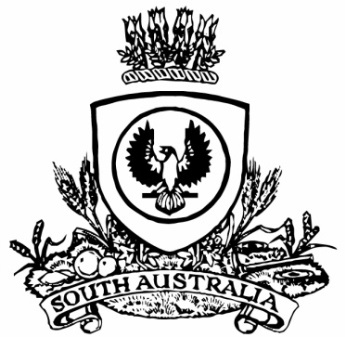 THE SOUTH AUSTRALIANGOVERNMENT GAZETTEPublished by AuthorityAdelaide, Thursday, 23 May 2024ContentsGovernor’s InstrumentsActs	1220Appointments, Resignations and General Matters	1220Regulations—Motor Vehicles (Fees) Amendment Regulations 2024—
No. 38 of 2024	1221Mining (Rental and Prescribed Fees) Amendment
Regulations 2024—No. 39 of 2024	1234State Government InstrumentsAdelaide Dolphin Sanctuary Act 2005	1237Botanic Gardens and State Herbarium Act 1978	1237Crown Land Management Act 2009	1238Energy Resources Act 2000	1241Fisheries Management Act 2007	1242Heritage Places Act 1993	1243Historic Shipwrecks Act 1981	1244Housing Improvement Act 2016	1245Justices of the Peace Act 2005	1245Land Acquisition Act 1969	1246Landscape South Australia Act 2019	1248Lobbyists Act 2015—Republished	1252Marine Parks Act 2007	1252Mining Act 1971	1253National Electricity (South Australia) Act 1996	1261National Gas (South Australia) Act 2008	1261National Parks and Wildlife (Kaṉku-Breakaways 
Conservation Park) Regulations 2013	1261National Parks and Wildlife Act 1972	1261Native Vegetation Act 1991	1270Pastoral Land Management and Conservation Act 1989	1271Planning, Development and Infrastructure (Transitional Provisions) Regulations 2017	1272Planning, Development and Infrastructure Act 2016	1273Retail and Commercial Leases Act 1995	1276Roads (Opening and Closing) Act 1991	1276Service SA Price List	1277Wilderness Protection Act 1992	1261Local Government InstrumentsCity of Adelaide	1278Campbelltown City Council	1278Wakefield Regional Council	1279Public NoticesNational Electricity Law	1280Trustee Act 1936	1280Governor’s InstrumentsActsDepartment of the Premier and CabinetAdelaide, 23 May 2024Her Excellency the Governor directs it to be notified for general information that she has in the name and on behalf of His Majesty The King, this day assented to the undermentioned Bills passed by the Legislative Council and House of Assembly in Parliament assembled, viz.:No. 16 of 2024—Second-hand Vehicle Dealers (Miscellaneous) Amendment Bill 2024An Act to amend the Second-hand Vehicle Dealers Act 1995No. 17 of 2024—Parliamentary Committees (Referral of Petitions) Amendment Bill 2024An Act to amend the Parliamentary Committees Act 1991By command,Anastasios Koutsantonis, MPFor PremierAppointments, Resignations and General MattersDepartment of the Premier and CabinetAdelaide, 23 May 2024Her Excellency the Governor in Executive Council has been pleased to appoint the undermentioned to the History Trust of South Australia, pursuant to the provisions of the History Trust of South Australia Act 1981:Member: from 23 May 2024 until 22 May 2027David Andrew O’LoughlinBy command,Anastasios Koutsantonis, MPFor PremierME24/067Department of the Premier and CabinetAdelaide, 23 May 2024Her Excellency the Governor in Executive Council has been pleased to appoint the Honourable Kyam Joseph Maher MLC, as Acting Minister for Trade and Investment, Acting Minister for Local Government and Acting Minister for Veterans’ Affairs from 26 May 2024 until 2 June 2024 inclusive, during the absence of the Honourable Joseph Karl Szakacs MP.By command,Anastasios Koutsantonis, MPFor Premier24MTI001CSDepartment of the Premier and CabinetAdelaide, 23 May 2024Her Excellency the Governor in Executive Council has been pleased to appoint the Honourable Katrine Anne Hildyard MP, as Acting Minister for Human Services and Acting Minister for Seniors and Ageing Well from 25 May 2024 until 1 June 2024 inclusive, during the absence of the Honourable Natalie Fleur Cook MP.By command,Anastasios Koutsantonis, MPFor PremierDHSCS/24/007Department of the Premier and CabinetAdelaide, 23 May 2024Her Excellency the Governor in Executive Council has been pleased to appoint the undermentioned to the Veterinary Surgeons Board of South Australia, pursuant to the provisions of the Veterinary Practice Act 2003:Member: from 2 June 2024 until 31 December 2026Ross Paul TemplemanPhilip Charles HuttMember: from 1 July 2024 until 31 December 2026Warren John ForemanBy command,Anastasios Koutsantonis, MPFor PremierMPIRDF2024/000114CSRegulationsSouth AustraliaMotor Vehicles (Fees) Amendment Regulations 2024under the Motor Vehicles Act 1959ContentsPart 1—Preliminary1	Short title2	CommencementPart 2—Amendment of Motor Vehicles Regulations 20103	Substitution of Schedule 1Schedule 1—FeesPart 3—Transitional provision4	Transitional provisionPart 1—Preliminary1—Short titleThese regulations may be cited as the Motor Vehicles (Fees) Amendment Regulations 2024.2—CommencementThese regulations come into operation on the day on which they are made.Part 2—Amendment of Motor Vehicles Regulations 20103—Substitution of Schedule 1Schedule 1—delete the Schedule and substitute:Schedule 1—FeesPart 3—Transitional provision4—Transitional provision	(1)	The fees prescribed in respect of the issue or renewal of—	(a)	the registration of a motor vehicle; or	(b)	a learner's permit, driver's licence or motor driving instructor's licence,by Schedule 1 of the Motor Vehicles Regulations 2010, as substituted by these regulations, apply where the issue or renewal is to take effect on or after 1 July 2024.	(2)	All other fees prescribed by Schedule 1 of the Motor Vehicles Regulations 2010, as substituted by these regulations, apply from 1 July 2024.	(3)	Despite regulation 3 of these regulations—	(a)	the fees prescribed in respect of the issue or renewal of—	(i)	the registration of a motor vehicle; or	(ii)	a learner's permit, driver's licence or motor driving instructor's licence,by Schedule 1 of the Motor Vehicles Regulations 2010, as in force immediately before the commencement of these regulations, continue to apply where the issue or renewal is to take effect before 1 July 2024; and	(b)	all other fees prescribed by Schedule 1 of the Motor Vehicles Regulations 2010, as in force immediately before the commencement of these regulations, continue to apply until 1 July 2024.Editorial note—As required by section 10AA(2) of the Legislative Instruments Act 1978, the Minister has certified that, in the Minister's opinion, it is necessary or appropriate that these regulations come into operation as set out in these regulations.Made by the Governorwith the advice and consent of the Executive Councilon 23 May 2024No 38 of 2024South AustraliaMining (Rental and Prescribed Fees) Amendment Regulations 2024under the Mining Act 1971ContentsPart 1—Preliminary1	Short title2	CommencementPart 2—Amendment of Mining Regulations 20203	Amendment of regulation 87—Ministerial notices in connection with certain prescribed fees4	Amendment of Schedule 2—RentalPart 1—Preliminary1—Short titleThese regulations may be cited as the Mining (Rental and Prescribed Fees) Amendment Regulations 2024.2—CommencementThese regulations come into operation on 1 July 2024 immediately after the Mining (Rental Fees) Amendment Regulations 2024 come into operation.Part 2—Amendment of Mining Regulations 20203—Amendment of regulation 87—Ministerial notices in connection with certain prescribed feesRegulation 87(4) to (7) (inclusive)—delete subregulations (4) to (7) and substitute:	(4)	The Minister may, in connection with an application for approval under section 56R of the Act to make a change to which Part 8B Division 7 of the Act applies, determine by notice in the Gazette that a change of a kind specified in the notice is of a specified level (beginning with level 1) for the purposes of a prescribed fee payable in relation to that specified level of change.	(5)	A level of change determined by the Minister under subregulation (4) may vary in its application according to the matter to which it is expressed to apply.	(6)	The Minister must, in connection with prescribed fees payable on the submission of—	(a)	a draft of objectives and criteria submitted to the Director under section 73G of the Act; or	(b)	a revised program submitted to the Minister under Part 10A of the Act,publish a notice in the Gazette setting out—	(c)	a series of tiers (beginning with tier 1) that apply for the purposes of classifying such drafts or programs; and	(d)	criteria to be used in determining the tier to which particular drafts or programs belong.	(7)	A draft of objectives and criteria or a revised program is of a tier specified in a notice under subregulation (6) for the purposes of a prescribed fee if it is classified as such by the notice.4—Amendment of Schedule 2—Rental	(1)	Schedule 2, items 1 and 2—delete items 1 and 2 and substitute:	(2)	Schedule 2, item 3—delete item 3 and substitute:Editorial note—As required by section 10AA(2) of the Legislative Instruments Act 1978, the Minister has certified that, in the Minister's opinion, it is necessary or appropriate that these regulations come into operation as set out in these regulations.Made by the Governorwith the advice and consent of the Executive Councilon 23 May 2024No 39 of 2024State Government InstrumentsAdelaide Dolphin Sanctuary Act 2005Adelaide Dolphin Sanctuary Management Plan—DraftI, Michael Joseph Williams, Executive Director of the National Parks and Wildlife Service, hereby give notice under the provisions of Section 11 of the Adelaide Dolphin Sanctuary Act 2005 that the draft Adelaide Dolphin Sanctuary Management Plan 2024 has been prepared.Copies of the draft plan may be obtained from:•	Department for Environment and Water Customer Service Centre, Ground Floor, 81-95 Waymouth Street, Adelaide SA 5000Or online at:•	https://yoursay.sa.gov.au/•	https://www.parks.sa.gov.au/park-management/management-plansAny person may make representations in connection with the draft plan during the period up to and including 5pm, 28 June 2024.Written comments should be forwarded to National Parks and Protected Area Program Unit, Department for Environment and Water, GPO Box 1047, Adelaide SA 5001 or e-mailed to DEWProtectedAreaManagement@sa.gov.au.Dated: 14 May 2024M. J. WilliamsExecutive Director of National Parks and Wildlife ServiceDelegate of the Minister for Climate, Environment and WaterBotanic Gardens and State Herbarium Act 1978South AustraliaBotanic Gardens and State Herbarium (Fees) Notice 2024under the Botanic Gardens and State Herbarium Act 19781—Short titleThis notice may be cited as the Botanic Gardens and State Herbarium (Fees) Notice 2024.Note—This is a fee notice made in accordance with the Legislation (Fees) Act 2019.2—CommencementThis notice has effect on 1 July 2024.3—InterpretationIn this notice, unless the contrary intention appears—Act means the Botanic Gardens and State Herbarium Act 1978;adult means a person who has attained the age of 15 years;child means a person who has not attained the age of 15 years;concession cardholder means a person who is the holder of—(a)	a current card or pass that entitles the person to travel on public passenger vehicles in this State at a concession fare; or(b)	any other current concession card approved by the Board;Conservatory means the Bicentennial Conservatory situated within Adelaide Botanic Garden;family means a group of adults and children not exceeding 4 in number and not including more than 2 adults.4—FeesThe fees set out in Schedule 1 are prescribed for the purposes of the Act and are payable to the Board.Schedule 1—FeesMade by the Minister for Climate, Environment and WaterOn 20 May 2024Crown Land Management Act 2009South AustraliaCrown Land Management (Fees) Notice 2024under the Crown Land Management Act 20091—Short titleThis notice may be cited as the Crown Land Management (Fees) Notice 2024.Note—This is a fee notice made in accordance with the Legislation (Fees) Act 2019.2—CommencementThis notice has effect on 1 July 2024.3—InterpretationIn this notice, unless the contrary intention appears—Act means the Crown Land Management Act 2009.4—FeesThe fees set out in Schedule 1 are prescribed for the purposes of the Act and are payable 
to the Minister.Schedule 1—FeesMade by the Minister for Climate, Environment and WaterOn 20 May 2024Energy Resources Act 2000Amendment of ‘Description of Area’ of Associated Activities Licence—AAL 296Notice is hereby given that under the provisions of Section 82 of the Energy Resources Act 2000, pursuant to delegated powers dated 27 November 2023, the ‘Description of Area’ of the abovementioned Associated Activities Licence has been amended to reflect the consolidation of Associated Activities Licence AAL 296 with the area of adjacent Associated Activities Licence Application AALA 313.AAL 296 granted on 11 May 2022 is hereby amended by substituting the ‘Description of Area’ with the following:All that part of the State of South Australia, bounded as follows:All coordinates MGA2020, Zone 54473939.517mE	6970014.460mN473923.848mE	6970401.103mN475280.458mE	6970994.813mN476437.606mE	6973884.511mN477471.381mE	6974469.902mN477472.679mE	6973759.790mN475131.053mE	6969985.757mN475130.369mE	6970324.522mN474450.437mE	6970322.688mN474383.042mE	6970003.178mN474149.711mE	6969309.300mN473745.312mE	6968941.280mN473340.646mE	6968708.300mN473258.306mE	6968528.767mN472769.202mE	6968120.464mN472105.745mE	6966977.536mN471585.122mE	6966484.775mN471023.913mE	6966133.261mN470530.929mE	6965644.773mN469992.891mE	6965385.053mN469756.738mE	6964829.685mN469711.329mE	6964849.231mN469678.302mE	6964818.944mN469623.091mE	6964849.395mN469879.201mE	6965479.703mN470444.777mE	6965753.208mN470946.226mE	6966250.163mN471517.950mE	6966641.793mN471994.122mE	6967096.485mN472293.934mE	6967704.800mN472442.089mE	6967848.607mN472515.777mE	6968095.636mN473125.542mE	6968613.935mN473218.533mE	6968772.393mN473610.440mE	6969020.121mN473940.776mE	6969299.364mN473940.099mE	6969683.740mN473939.517mE	6970014.460mNAREA: 4.67 square kilometres approximatelyDated: 20 May 2024Benjamin ZammitExecutive DirectorRegulation and Compliance DivisionDepartment for Energy and MiningDelegate of the Minister for Energy and MiningEnergy Resources Act 2000Application for Grant of Associated Activities Licence—AAL 316Pursuant to Section 65(6) of the Energy Resources Act 2000 and delegation dated 27 November 2023, notice is hereby given that an application for the grant of an associated activities licence over the area described below has been received from:Santos QNT Pty LtdDrillsearch (513) Pty LimitedThe application will be determined on or after 6 June 2024.Description of Application AreaAll that part of the State of South Australia, bounded as follows:All coordinates GDA2020, Zone 54Area A384717.73	6908706.60385462.50	6908983.60385625.90	6908303.15385626.69	6908219.70385440.05	6908293.45385422.92	6908457.37384745.11	6908383.42384717.73	6908706.60Area B385627.11	6908176.05385630.45	6907825.09385561.17	6907823.11385554.65	6908175.35385627.11	6908176.05AREA: 0.40 square kilometres approximatelyDated: 20 May 2024Benjamin ZammitExecutive DirectorRegulation and Compliance DivisionDepartment for Energy and MiningDelegate of the Minister for Energy and MiningEnergy Resources Act 2000Statement of Environmental Objectives—5 Year ReviewPursuant to Section 101(3) of the  Energy Resources Act 2000 (the Act), I, Benjamin Zammit, Executive Director Regulation and Compliance Division, Department for Energy and Mining do hereby publish the following document as having been approved as a statement of environmental objectives under the Act.Documents:•	Gold Hydrogen, Natural Hydrogen Exploration Low Impact On-Road Geophysical Activities Statement of Environmental Objectives, April 2024This document is available for public inspection on the Environmental Register section of the following webpage:https://www.energymining.sa.gov.au/industry/energy-resources/regulation/environmental-registeror at the Public Office determined pursuant to Section 107(1) of the Act to be at:Regulation and Compliance DivisionCustomer ServicesLevel 411 Waymouth StreetAdelaide SA 5000Dated: 21 May 2024Benjamin ZammitExecutive DirectorRegulation and Compliance DivisionDepartment for Energy and MiningDelegate of the Minister for Energy and MiningFisheries Management Act 2007Section 115Ministerial Exemption: ME9903309Take notice that pursuant to Section 115 of the Fisheries Management Act 2007, Professor Gavin Begg, Executive Director Fisheries and Aquaculture, delegate of the Minister for Primary Industries and Regional Development, hereby exempts Professor Luciana Moller of the School of Biological Sciences, Flinders University, GPO Box 2100, Adelaide SA 5001 (the ‘exemption holder’) or a person acting as her agent, from Sections 71(1)(b) and 71(2) of the Fisheries Management Act 2007 within the waters specified in Schedule 1, but only in so far as their activities form part of the research project described in Schedule 2, subject to the conditions set out in Schedule 3, from 18 May 2024 for a period of 12 months, unless varied or revoked earlier.Schedule 1Coastal waters of South Australia, excluding the Adelaide Dolphin Sanctuary, Sanctuary and Restricted Access zones of any marine park unless authorised under the Marine Parks Act 2007 and aquatic reserves unless otherwise authorised under the Fisheries Management Act 2007.Schedule 2Research activities associated with the project ‘Movements, connectivity, and population identity of Southern Right Whales (Eubalaena australis) at the boundary of the eastern and western populations of Australia’.Schedule 31.	The exempted activities may only occur where consistent with the conditions and requirements of a Scientific Research Permit that has been issued under the National Parks and Wildlife Act 1972 for the research project listed in Schedule 2.2.	The exemption holder will be deemed responsible for the conduct of all persons conducting the exempted activities under this notice. Any person conducting activities under this exemption must be provided with a copy of this notice, which they must have signed as an indication that they have read and understood the conditions under it.3.	The collection of tissue samples from Southern Right Whales required for the research project may only be undertaken using the Paxarms biopsy system.4.	The tagging of Southern Right Whales required for the research project may only be undertaken using an Air Rocket Transmitter System.5.	The exemption holder must make all reasonable attempts to minimise interference with the animals’ natural activities and must take all reasonable steps to minimise the extent of injury, damage or harm to Southern Right Whales in undertaking the research activity.6.	Any unexpected deaths, injuries or other complications that impact on the wellbeing of any species while undertaking the exempted activity must be reported to the Department of Primary Industries and Regions (PIRSA) on 1800 065 522 as soon as practicable.7.	The following persons are authorised to act as agents under this exemption:•	A/Professor Guido Parra, Flinders University School of Biological Sciences•	Dr Simon Childerhouse. Environmental law Initiative, Wellington, New Zealand8.	Before undertaking the exempted activity, the exemption holder or a person acting as an agent must contact PIRSA FISHWATCH on 1800 065 522 and answer a series of questions about the exempted activity. The exemption holder will need to have a copy of the exemption at the time of making the call and be able to provide information about the area and time of the exempted activity, the vehicles and/or boats involved, the number of agents undertaking the exempted activity and other related questions.9.	While engaging in the exempted activity, the exemption holder or agent must be in possession of a copy of this notice. Such notice must be produced to a Fisheries Officer immediately upon request.10.	The exemption holder must provide a report in writing detailing the outcomes of the research and collection of organisms pursuant to this notice to PIRSA, Fisheries and Aquaculture (GPO Box 1625, Adelaide SA 5001) within 30 days of the final collection (the exempted activity) with the following details:•	the date, time and location of sampling;•	the number and description of all species sampled; and•	any other information deemed relevant or of interest that is able to be volunteered.11.	The exemption holder must not contravene or fail to comply with the Fisheries Management Act 2007 or any regulations made under that Act, except where specifically exempted by this notice.This notice does not purport to override the provisions or operation of any other Act including, but not limited to, the Marine Parks Act 2007, the National Parks and Wildlife Act 1972 and the Adelaide Dolphin Sanctuary Act 2005. The exemption holder and agents must comply with any relevant regulations, permits, requirements and directions from the Department for Environment and Water when undertaking activities within a marine park.Dated: 17 May 2024Professor Gavin BeggExecutive DirectorFisheries and AquacultureDelegate of the Minister for Primary Industries and Regional DevelopmentHeritage Places Act 1993South AustraliaHeritage Places (Fees) Notice 2024under the Heritage Places Act 19931—Short titleThis notice may be cited as the Heritage Places (Fees) Notice 2024.Note—This is a fee notice made in accordance with the Legislation (Fees) Act 2019.2—CommencementThis notice has effect on 1 July 2024.3—InterpretationIn this notice, unless the contrary intention appears—Act means the Heritage Places Act 1993.4—FeesThe fees set out in Schedule 1 are prescribed for the purposes of the Act and are payable 
to the Council.Schedule 1—FeesMade by the Minister for Climate, Environment and WaterOn 20 May 2024Historic Shipwrecks Act 1981South AustraliaHistoric Shipwrecks (Fees) Notice 2024under the Historic Shipwrecks Act 19811—Short titleThis notice may be cited as the Historic Shipwrecks (Fees) Notice 2024.Note—This is a fee notice made in accordance with the Legislation (Fees) Act 2019.2—CommencementThis notice has effect on 1 July 2024.3—InterpretationIn this notice, unless the contrary intention appears—Act means the Historic Shipwrecks Act 1981.4—FeesThe fees set out in Schedule 1 are prescribed for the purposes of the Act.Schedule 1—FeesMade by the Minister for Climate, Environment and WaterOn 20 May 2024Housing Improvement Act 2016Rent ControlIn the exercise of the powers conferred by the Housing Improvement Act 2016, the Delegate of the Minister for Housing and Urban Development hereby fixes the maximum rental amount per week that shall be payable subject to Section 55 of the Residential Tenancies Act 1995, in respect of each premises described in the following table. The amount shown in the said table shall come into force on the date of this publication in the Gazette.Dated: 23 May 2024Craig ThompsonHousing Regulator and RegistrarHousing Safety AuthorityDelegate of the Minister for Housing and Urban DevelopmentHousing Improvement Act 2016Rent Control RevocationsIn the exercise of the powers conferred by the Housing Improvement Act 2016, the Delegate of the Minister for Housing and Urban Development hereby revokes the maximum rental amount per week that shall be payable subject to Section 55 of the Residential Tenancies Act 1995, in respect of each premises described in the following table.Dated: 23 May 2024Craig ThompsonHousing Regulator and RegistrarHousing Safety AuthorityDelegate of the Minister for Housing and Urban DevelopmentJustices of the Peace Act 2005Section 4Notice of Appointment of Justices of the Peace for South Australia 
by the Acting Commissioner for Consumer AffairsI, Fraser W. Stroud, Commissioner for Consumer Affairs, delegate of the Attorney-General, pursuant to Section 4 of the Justices of the Peace Act 2005, do hereby appoint the people listed as Justices of the Peace for South Australia as set out below.For a period of ten years for a term commencing on 29 May 2024 and expiring on 28 May 2034:Benjamin John WILLIAMSClive Vincent TAYLORJodi Lee STEERJules SMITHTimothy Andrew SHERWELLBronwyn Mary SCHOENDavid Paul SCHILLINGAngela ROBINSTrude Red And Sparkly PALADINSandra Kay MCCUERobert William MAYNARDMerridie Shepherd MARTINVesna MALETICJessica Evelyn MAIDAMarilyn Jean LUMSDENChristine Emma LOVERIDGEJoanne Leith KENNEDYSimon Cain JURASZEKMichael Kenneth JOHNSONIrfana JASICMark Anthony FRANCISLeslie John EYREKristy Lee DE SOUSA MACHADOMarie Clair DAVISJoseph Ligoury D’SOUZAStephanie Leanne CLARIDGEChristopher Wayne BENNETTSJosefina Garces BAUERKruno BATRACWilliam George BAKERDated: 20 May 2024Fraser W. StroudCommissioner for Consumer AffairsDelegate of the Attorney-GeneralLand Acquisition Act 1969Section 16Form 5—Notice of Acquisition1.	Notice of acquisitionThe Commissioner of Highways (the Authority), of 83 Pirie Street, Adelaide SA 5000, acquires the following interests in the following land:Comprising an unencumbered estate in fee simple in that piece of land being the whole of Allotment 50 in Deposited Plan 29422 comprised in Certificate of Title Volume 5103 Folio 797.This notice is given under Section 16 of the Land Acquisition Act 1969.2.	CompensationA person who has or had an interest consisting of native title or an alienable interest in the land that is divested or diminished by the acquisition or the enjoyment of which is adversely affected by the acquisition who does not receive an offer of compensation from the Authority may apply to the Authority for compensation.2A.	Payment of professional costs relating to acquisition (Section 26B)If you are the owner in fee simple of the land to which this notice relates, you may be entitled to a payment of up to $10,000 from the Authority for use towards the payment of professional costs in relation to the acquisition of the land.Professional costs include legal costs, valuation costs and any other costs prescribed by the Land Acquisition Regulations 2019.3.	InquiriesInquiries should be directed to:	Daniel TukGPO Box 1533Adelaide SA 5001Telephone: (08) 7133 2479Dated: 21 May 2024The Common Seal of the COMMISSIONER OF HIGHWAYS was hereto affixed by authority of the Commissioner in the presence of:Rocco CarusoDirector, Property Acquisition(Authorised Officer)Department for Infrastructure and TransportFile Reference: 2022/02709/01Land Acquisition Act 1969Section 16Form 5—Notice of Acquisition1.	Notice of acquisitionThe Commissioner of Highways (the Authority), of 83 Pirie Street, Adelaide SA 5000, acquires the following interests in the following land:Comprising an unencumbered estate in fee simple in that piece of land being the whole of Unit 3 in Strata Plan 11507 comprised in Certificate of Title Volume 5037 Folio 407.This notice is given under Section 16 of the Land Acquisition Act 1969.2.	CompensationA person who has or had an interest consisting of native title or an alienable interest in the land that is divested or diminished by the acquisition or the enjoyment of which is adversely affected by the acquisition who does not receive an offer of compensation from the Authority may apply to the Authority for compensation.2A.	Payment of professional costs relating to acquisition (Section 26B)If you are the owner in fee simple of the land to which this notice relates, you may be entitled to a payment of up to $10,000 from the Authority for use towards the payment of professional costs in relation to the acquisition of the land.Professional costs include legal costs, valuation costs and any other costs prescribed by the Land Acquisition Regulations 2019.3.	InquiriesInquiries should be directed to:	Daniel TukGPO Box 1533Adelaide SA 5001Telephone: (08) 7133 2479Dated: 21 May 2024The Common Seal of the COMMISSIONER OF HIGHWAYS was hereto affixed by authority of the Commissioner in the presence of:Rocco CarusoDirector, Property Acquisition(Authorised Officer)Department for Infrastructure and TransportFile Reference: 2022/02788/01Land Acquisition Act 1969Section 16Form 5—Notice of Acquisition1.	Notice of acquisitionThe Commissioner of Highways (the Authority), of 83 Pirie Street, Adelaide SA 5000, acquires the following interests in the following land:Comprising an unencumbered estate in fee simple in that piece of land being the whole of Allotment 51 in Deposited Plan 45302 comprised in Certificate of Title Volume 5409 Folio 903.This notice is given under Section 16 of the Land Acquisition Act 1969.2.	CompensationA person who has or had an interest consisting of native title or an alienable interest in the land that is divested or diminished by the acquisition or the enjoyment of which is adversely affected by the acquisition who does not receive an offer of compensation from the Authority may apply to the Authority for compensation.2A.	Payment of professional costs relating to acquisition (Section 26B)If you are the owner in fee simple of the land to which this notice relates, you may be entitled to a payment of up to $10,000 from the Authority for use towards the payment of professional costs in relation to the acquisition of the land.Professional costs include legal costs, valuation costs and any other costs prescribed by the Land Acquisition Regulations 2019.3.	InquiriesInquiries should be directed to:	Petrula PettasGPO Box 1533Adelaide SA 5001Telephone: (08) 7133 2457Dated: 21 May 2024The Common Seal of the COMMISSIONER OF HIGHWAYS was hereto affixed by authority of the Commissioner in the presence of:Rocco CarusoDirector, Property Acquisition(Authorised Officer)Department for Infrastructure and TransportFile Reference: 2022/02955/01Land Acquisition Act 1969Section 16Form 5—Notice of Acquisition1.	Notice of acquisitionThe Commissioner of Highways (the Authority), of 83 Pirie Street, Adelaide SA 5000, acquires the following interests in the following land:Comprising an unencumbered estate in fee simple in that piece of land being the whole of Unit 2 in Strata Plan 4833 comprised in Certificate of Title Volume 5024 Folio 642.This notice is given under Section 16 of the Land Acquisition Act 1969.2.	CompensationA person who has or had an interest consisting of native title or an alienable interest in the land that is divested or diminished by the acquisition or the enjoyment of which is adversely affected by the acquisition who does not receive an offer of compensation from the Authority may apply to the Authority for compensation.2A.	Payment of professional costs relating to acquisition (Section 26B)If you are the owner in fee simple of the land to which this notice relates, you may be entitled to a payment of up to $10,000 from the Authority for use towards the payment of professional costs in relation to the acquisition of the land.Professional costs include legal costs, valuation costs and any other costs prescribed by the Land Acquisition Regulations 2019.3.	InquiriesInquiries should be directed to:	Petrula PettasGPO Box 1533Adelaide SA 5001Telephone: (08) 7133 2457Dated: 21 May 2024The Common Seal of the COMMISSIONER OF HIGHWAYS was hereto affixed by authority of the Commissioner in the presence of:Rocco CarusoDirector, Property Acquisition(Authorised Officer)Department for Infrastructure and TransportFile Reference: 2022/02957/01Land Acquisition Act 1969Section 16Form 5—Notice of Acquisition1.	Notice of acquisitionThe Commissioner of Highways (the Authority), of 83 Pirie Street, Adelaide SA 5000, acquires the following interests in the following land:Comprising an unencumbered estate in fee simple in that piece of land being the whole of Allotment 116 in Filed Plan 19717 comprised in Certificate of Title Volume 5437 Folio 77.This notice is given under Section 16 of the Land Acquisition Act 1969.2.	CompensationA person who has or had an interest consisting of native title or an alienable interest in the land that is divested or diminished by the acquisition or the enjoyment of which is adversely affected by the acquisition who does not receive an offer of compensation from the Authority may apply to the Authority for compensation.2A.	Payment of professional costs relating to acquisition (Section 26B)If you are the owner in fee simple of the land to which this notice relates, you may be entitled to a payment of up to $10,000 from the Authority for use towards the payment of professional costs in relation to the acquisition of the land.Professional costs include legal costs, valuation costs and any other costs prescribed by the Land Acquisition Regulations 2019.3.	InquiriesInquiries should be directed to:	Petrula PettasGPO Box 1533Adelaide SA 5001Telephone: (08) 7133 2457Dated: 21 May 2024The Common Seal of the COMMISSIONER OF HIGHWAYS was hereto affixed by authority of the Commissioner in the presence of:Rocco CarusoDirector, Property Acquisition(Authorised Officer)Department for Infrastructure and TransportFile Reference: 2022/02965/01Landscape South Australia Act 2019South AustraliaLandscape South Australia (Fees) Notice 2024under the Landscape South Australia Act 20191—Short titleThis notice may be cited as the Landscape South Australia (Fees) Notice 2024.Note—This is a fee notice made in accordance with the Legislation (Fees) Act 2019.2—CommencementThis notice has effect on 1 July 2024.3—InterpretationIn this notice, unless the contrary intention appears—Act means the Landscape South Australia Act 2019.4—FeesThe fees set out in Schedule 1 are prescribed for the purposes of the Act and the regulations under the Act.Schedule 1—FeesPart 1—Preliminary1—Preliminary(1)	Unless the contrary intention appears, words and expressions used in this notice have the same respective meanings as in the Act or the regulations under the Act.(2)	For the purposes of Part 2 clause 2 of this Schedule, a prescribed water resource will be taken to be unbundled if water access entitlements have been granted in relation to it pursuant to section 121 of the Act and clause 102 of Schedule 5 of the Act does not apply to the prescribed water resource.Part 2—Fees2—General fees for purposes of ActNote—Regulation 38 of the Landscape South Australia (General) Regulations 2020 sets out certain applications that are exempt from fees specified in this clause.3—Tagged interstate water tradesMade by the Minister for Climate, Environment and WaterOn 20 May 2024[Republished]The notice under the heading Lobbyists Act 2015 from the South Australian Government Gazette No. 34, dated 16 May 2024, on page 852, was placed under an incorrect section of the Gazette and should be replaced with the following:Lobbyists Act 2015Instrument of DelegationThe delegation notice approved on 22 March 2016 and published in the South Australian Government Gazette on 1 April 2016 (No.19, pg.1112) is revoked.Pursuant to Section 16 of the Lobbyists Act 2015, I hereby delegate to the person holding or acting in the position of Director, Cabinet Office, Department of the Premier and Cabinet, position number M02476, the functions and powers assigned to me under the following sections of the Lobbyists Act 2015 and regulations under the Lobbyists Regulations 2016, effective from the date of this notice:•	subsection 7(1)•	subsection 7(2)•	Section 8•	subsection 9(5)•	subsection 10(3)•	subsection 10(4)•	Section 11•	Section 12(2), and•	Regulation 5.Dated: 30 April 2024Damien WalkerChief ExecutiveDepartment of the Premier and CabinetMarine Parks Act 2007South AustraliaMarine Parks (Fees) Notice 2024under the Marine Parks Act 20071—Short titleThis notice may be cited as the Marine Parks (Fees) Notice 2024.Note—This is a fee notice made in accordance with the Legislation (Fees) Act 2019.2—CommencementThis notice has effect on 1 July 2024.3—InterpretationIn this notice, unless the contrary intention appears—Act means the Marine Parks Act 2007.4—FeesThe fees set out in Schedule 1 are prescribed for the purposes of the Act 
(and the regulations made under the Act).Schedule 1—FeesMade by the Minister for Climate, Environment and WaterOn 20 May 2024Mining Act 1971South AustraliaMining (Fees) Notice 2024under the Mining Act 19711—Short titleThese regulations may be cited as the Mining (Fees) Notice 2024.2—CommencementThis notice has effect on 1 July 2024.Note—This is a fee notice made in accordance with the Legislation (Fees) Act 2019.3—InterpretationIn this notice—Act means the Mining Act 1971;capital cost means—a.	in relation to a mining lease, the aggregate of the costs incurred or reasonably expected to be incurred before operations constituting the mining or recovery of minerals commence under the lease; orb.	in relation to a miscellaneous purposes licence, the aggregate of the capital costs incurred or reasonably expected to be incurred under or in connection with the licence, including costs associated with any of the following:c.	engineering, planning or design work;d.	works associated with open pit development or underground working development;e.	constructing or installing infrastructure for the operations including—i.	pit and underground infrastructure; andii.	fixed plant; andiii.	rock and tailings waste storage facilities; andiv.	buildings, powerlines, bores and roads;f.	constructing or installing structures, or undertaking earthworks, to prevent, or limit, damage to or impairment of, the environment by the operations;g.	measures associated with the assessment, management, limitation and remediation of the environmental impacts of the operations;h.	making provision for contingencies, excluding any costs incurred or reasonably expected to be incurred in acquiring land or constructing or installing infrastructure outside the area of the mining lease or miscellaneous purposes licence (as the case may be);conservation park has the same meaning as in the National Parks and Wildlife Act 1972;conservation reserve means—(a)	land dedicated as a conservation reserve under Section 5 of the Crown Lands Act 1929 or Section 18 of the Crown Land Management Act 2009; or(b)	land in relation to which a declaration is in force under Section 55 of the Crown Land Management Act 2009;declared RAMSAR wetland has the same meaning as in the Environment Protection and Biodiversity Conservation Act 1999 of the Commonwealth;exploration regulation fee zone—see Regulation 87 of the Mining Regulations 2020;heritage agreement means a heritage agreement entered into under Section 23 of the Native Vegetation Act 1991;industrial minerals has the same meaning as in the Mining Regulations 2020;level 1, level 2, level 3, level 4, or level 5 change—see Regulation 87 of the Mining Regulations 2020;tier 1, tier 2, tier 3, tier 4, or tier 5 draft or tier 1, tier 2, tier 3, tier 4, or tier 5 program—see Regulation 87 of the Mining Regulations 2020;zone 1 exploration regulation fee zone, zone 2 exploration regulation fee zone andzone 3 exploration regulation fee zone—see Regulation 87 of the Mining Regulations 2020.4—Fees(1)	The fees set out in Schedule 1 are prescribed for the purposes of the Act and payable as specified in that Schedule.(2)	The fees set out in Schedule 2 are prescribed for the purposes of the Act and payable in connection with the submission of programs as specified in that Schedule.Schedule 1—FeesSchedule 2—Fees in relation to submission of programs etc.Made by the Minister for Energy and MiningOn 1 May 2024National Electricity (South Australia) Act 1996National Electricity (South Australia) Law—Section 90EFNotice of Making of the National Electricity Amendment (Wholesale Market Monitoring) Rule 2024I, Tom Koutsantonis, Minister for Energy and Mining for the Crown in right of the State of South Australia, as the Minister administering the National Electricity (South Australia) Act 1996 of South Australia, hereby make the National Electricity Amendment (Wholesale Market Monitoring) Rule 2024 under Section 90EF of the National Electricity (South Australia) Law on the unanimous recommendation of the Ministers of the participating jurisdictions sitting as the Ministerial Council on Energy for the purposes of that section.This Rule has been signed by me for the purposes of identification as the National Electricity Amendment (Wholesale Market Monitoring) Rule 2024 and commences operation on 23 May 2024. It will, from the first commencement date, be publicly available on the Australian Energy Market Commission website: www.aemc.gov.au.Dated: 23 May 2024Hon Tom Koutsantonis MPMinister for Energy and MiningNational Gas (South Australia) Act 2008National Gas Law—Section 294FENotice of Making of the National Gas Amendment (Wholesale Market Monitoring) Rule 2024I, Tom Koutsantonis, Minister for Energy and Mining for the Crown in right of the State of South Australia, as the Minister administering the National Gas (South Australia) Act 2008 of South Australia, hereby make the National Gas Amendment (Wholesale Market Monitoring) Rule 2024 under Section 294FE of the National Gas Law on the unanimous recommendation of the Ministers of the participating jurisdictions sitting as the Ministerial Council on Energy for the purposes of that section.This Rule has been signed by me for the purposes of identification as the National Gas Amendment (Wholesale Market Monitoring) Rule 2024 and commences operation on 23 May 2024. It will, from the first commencement date, be publicly available on the Australian Energy Market Commission website: www.aemc.gov.au.Dated: 23 May 2024Hon Tom Koutsantonis MPMinister for Energy and MiningNational Parks and Wildlife (Kaṉku-Breakaways Conservation Park) Regulations 2013Partial Closure of Kaṉku-Breakaways Conservation ParkPursuant to Regulation 19(3)(d) of the National Parks and Wildlife (Kaṉku-Breakaways Conservation Park) Regulations 2013, I, Chevahn Hoad, as Executive Officer, Kaṉku-Breakaways Conservation Park, authorised delegate of the Kaṉku-Breakaways Conservation Park Co-management Board, close to the public (excluding participants and support vehicles of the Great Kaṉku-Breakaways Marathon), the portion of the Kaṉku-Breakaways Conservation Park from the turnoff behind Lookout 1 to the Kempe Road and Breakaways Road intersection, from:12:00pm on Saturday, 8 June 2024 until 6:00pm Sunday, 9 June 2024.Pursuant to Regulation 19(3)(d) of the National Parks and Wildlife (Kaṉku-Breakaways Conservation Park) Regulations 2013, I, Chevahn Hoad, as Executive Officer, Kaṉku-Breakaways Conservation Park, authorised delegate of the Kaṉku-Breakaways Conservation Park Co-management Board, close to the public (excluding participants and support vehicles of the Great Kaṉku-Breakaways Marathon), the portion of the Kaṉku-Breakaways Conservation Park from the turnoff behind Lookout 1 to Angkata (Lookout 2), from:6:00am on Sunday, 9 June 2024 until 6:00pm Sunday, 9 June 2024.The purpose of the closures is to ensure the safety of the participants and support crews in the Great Kaṉku-Breakaways Marathon during the periods indicated.Dated: 15 May 2024C. HoadExecutive OfficerKaṉku-Breakaways Conservation ParkNational Parks and Wildlife Act 1972Wilderness Protection Act 1992Parks of Lower Eastern Eyre Peninsula Management Plan—DraftI, Michael Joseph Williams, Director of National Parks and Wildlife, hereby give notice under the provisions of Section 38 of the National Parks and Wildlife Act 1972 and Section 31 of the Wilderness Protection Act 1992 that the draft Parks of Lower Eastern Eyre Peninsula Management Plan has been prepared for Lincoln National Park, Memory Cove Wilderness Protection Area, Lincoln Conservation Park and Sleaford Mere Conservation Park.Copies of the draft plan may be obtained from:•	Department for Environment and Water Customer Service Centre, Ground Floor, 81-95 Waymouth Street, Adelaide SA 5000•	Port Lincoln National Parks and Wildlife Service Office. 86 Tasman Terrace, Port Lincoln SA 5606.Or online at:•	https://yoursay.sa.gov.au/•	https://www.parks.sa.gov.au/park-management/management-plansAny person may make representations in connection with the draft plan during the period up to and including 5pm, 22 August 2024.Written comments should be forwarded to National Parks and Protected Area Program Unit, Department for Environment and Water, GPO Box 1047, Adelaide SA 5001 or e-mailed to DEWProtectedAreaManagement@sa.gov.au.Dated: 6 May 2024M. J. WilliamsDirector of National Parks and WildlifeDelegate of the Minister for Climate, Environment and WaterNational Parks and Wildlife Act 1972South AustraliaNational Parks and Wildlife (Lease Fees) Notice 2024under the National Parks and Wildlife Act 19721—Short titleThis notice may be cited as the National Parks and Wildlife (Lease Fees) Notice 2024.Note—This is a fee notice made in accordance with the Legislation (Fees) Act 2019.2—CommencementThis notice has effect on 1 July 2024.3—InterpretationIn this notice, unless the contrary intention appears—Act means the National Parks and Wildlife Act 1972.4—FeesThe fees set out in Schedule 1 are prescribed for the purposes of the Act and are payable 
to the Minister.Schedule 1—FeesLeases (Section 35 of Act)(1)	Application fee for—(a)	lease	$510.00(b)	consent to transfer lease	$510.00(c)	surrender of lease	$510.00Note—If an application relating to a lease involves more than 1 of the subitemsreferred to in item (1) above, only 1 fee amount is payable.(2)	Document preparation fee for—(a)	lease	$340.00(b)	transfer of lease	$340.00(c)	surrender of lease	$404.00(3)	Review of rent as provided for under terms of lease	$278.00Made by the Minister for Climate, Environment and Wateron 20 May 2024National Parks and Wildlife Act 1972South AustraliaNational Parks and Wildlife (Hunting) (Fees) Notice 2024under the National Parks and Wildlife Act 19721—Short titleThis notice may be cited as the National Parks and Wildlife (Hunting) (Fees) Notice 2024.Note—This is a fee notice made in accordance with the Legislation (Fees) Act 2019.2—CommencementThis notice has effect on 1 July 2024.3—InterpretationIn this notice, unless the contrary intention appears—Act means the National Parks and Wildlife Act 1972;regulations means the National Parks and Wildlife (Hunting) Regulations 2011.4—FeesThe fees set out in Schedule 1 are prescribed for the purposes of the Act and the regulations.Schedule 1—Fees1—InterpretationIn this Schedule—concession cardholder means a person who is the holder of—(a)	a current concession card issued by Centrelink or the administrative unit of the Public Service that is, under a Minister, responsible for the administration of the Family and Community Services Act 1972; or(b)	a current student identification card issued to a student of a secondary or tertiary educational institution by that institution;junior means a person of or over the age of 14 years but under the age of 18 years;open season, in relation to a permit granted under Section 68A of the Act, means a permit—(a)	that is granted on or after the declaration of an open season under Section 52 of the Act for the hunting of animals of the species to which the permit relates in a part of the State to which the permit applies; and(b)	that is for a period ending at the end of that open season;subjunior means a person under 14 years of age.2—FeesFees payable on application for the grant of a permit under Section 68A of the Act:Made by the Minister for Climate, Environment and WaterOn 20 May 2024National Parks and Wildlife Act 1972South AustraliaNational Parks and Wildlife (Protected Animals—
Marine Mammals) (Fees) Notice 2024under the National Parks and Wildlife Act 19721—Short titleThis notice may be cited as the National Parks and Wildlife (Protected Animals—
Marine Mammals (Fees) Notice 2024.Note—This is a fee notice made in accordance with the Legislation (Fees) Act 2019.2—CommencementThis notice has effect on 1 July 2024.3—InterpretationIn this notice, unless the contrary intention appears—Act means the National Parks and Wildlife Act 1972;regulations means the National Parks and Wildlife (Protected Animals—Marine Mammals) Regulations 2010.4—FeesThe fees set out in Schedule 1 are prescribed for the purposes of the Act and the regulations.Schedule 1—Fees1—FeesMade by the Minister for Climate, Environment and Wateron 20 May 2024National Parks and Wildlife Act 1972South AustraliaNational Parks and Wildlife (Wildlife) (Fees) Notice 2024under the National Parks and Wildlife Act 19721—Short titleThis notice may be cited as the National Parks and Wildlife (Wildlife) (Fees) Notice 2024.Note—This is a fee notice made in accordance with the Legislation (Fees) Act 2019. Under Section 4(3) 
of that Act, this notice repeals the National Parks and Wildlife (Wildlife) (Fees) Notice 2022 as published in the Government Gazette on 9 June 2022 (p 1378).2—CommencementThis notice has effect on 1 July 2024.3—InterpretationIn this notice, unless the contrary intention appears—Act means the National Parks and Wildlife Act 1972;repealed notice means the National Parks and Wildlife (Wildlife) (Fees) Notice 2022 as published in the Government Gazette on 9 June 2022 (p 1378);Wildlife Regulations means the National Parks and Wildlife (Wildlife) Regulations 2019.4—FeesThe fees set out in Schedule 1 are prescribed for the purposes of the Act and the Wildlife Regulations.5—RoyaltiesRoyalty in the amounts set out in Schedule 2 is declared for the purposes of the Act to be payable to the Wildlife Conservation Fund on animals of the classes specified.Schedule 1—Fees1—InterpretationIn this Schedule, unless the contrary intention appears—additional, in relation to premises, means—(a)	premises in addition to single premises; or(b)	premises referred to in Regulation 31(1)(b)(ii) or (1)(c)(ii) of the Wildlife Regulations;endorsement, in relation to a permit, means an endorsement on the permit relating (whether as a limitation, restriction or condition) to the animals, carcasses, eggs, plants or other matters to which the permit applies, or the activities authorised under the permit, but does not include an endorsement that relates to the premises to which the permit applies;Schedule 6, in relation to an animal, means an animal specified in Schedule 6 of the 
Wildlife Regulations.2—Fees for permitsThe following permit fees are payable on application for the permits specified:3—Other feesSchedule 2—Royalties1—RoyaltiesSchedule 3—Transitional provision1—Transitional provision(1)	The fees prescribed in respect of an application for a permit by Schedule 1 of this notice apply where the permit is to take effect on or after 1 July 2024.(2)	The fees prescribed in respect of an application for additional premises or a further endorsement on a permit by Schedule 1 of this notice apply where—(a)	the permit in respect of which the application is made is to take effect on or after 1 July 2024; or(b)	the application is made on or after 1 July 2024.(3)	All other fees prescribed by Schedule 1 of this notice apply from 1 July 2024.(4)	All royalties declared by Schedule 2 of this notice apply from 1 July 2024.(5)	Despite this notice—(a)	the fees prescribed in respect of an application for a permit by Schedule 1 of the repealed notice apply where the permit is to take effect before 1 July 2024; and(b)	the fees prescribed in respect of an application for additional premises or a further endorsement on a permit by Schedule 1 of the repealed notice apply where—(i)	the permit in respect of which the application is made is in effect, or is to take effect, before 1 July 2024; and(ii)	the application is made before that date; and(c)	all other fees prescribed by Schedule 1 of the repealed notice apply until 1 July 2024; and(d)	all royalties declared by Schedule 2 of the repealed notice apply until 1 July 2024.Made by the Minister for Climate, Environment and WaterOn 20 May 2024Native Vegetation Act 1991South AustraliaNative Vegetation (Fees) Notice 2024under the Native Vegetation Act 19911—Short titleThis notice may be cited as the Native Vegetation (Fees) Notice 2024.Note—This is a fee notice made in accordance with the Legislation (Fees) Act 2019.2—CommencementThis notice has effect on 1 July 2024.3—InterpretationIn these regulations, unless the contrary intention appears—Act means the Native Vegetation Act 1991.4—FeesThe fees specified in Schedule 1 are prescribed for the purposes of the Act.Schedule 1—FeeMade by the Minister for Climate, Environment and WaterOn 20 May 2024Pastoral Land Management and Conservation Act 1989South AustraliaPastoral Land Management and Conservation (Fees) Notice 2024under the Pastoral Land Management and Conservation Act 19891—Short titleThis notice may be cited as the Pastoral Land Management and Conservation (Fees) Notice 2024.Note—This is a fee notice made in accordance with the Legislation (Fees) Act 2019.2—CommencementThis notice has effect on 1 July 2024.3—InterpretationIn this notice, unless the contrary intention appears—Act means the Pastoral Land Management and Conservation Act 1989.4—FeesThe fees set out in Schedule 1 are prescribed for the purposes of the Act.Schedule 1—FeesMade by the Minister for Climate, Environment and WaterOn 20 May 2024Planning, Development and Infrastructure (Transitional Provisions) Regulations 2017Regulation 8(2)City of Charles Sturt—Kilkenny Mixed Use (Residential and Commercial) 
Development Plan AmendmentPreamble1.	The Kilkenny Mixed Use (Residential and Commercial) Development Plan Amendment (the Amendment) by the City of Charles Sturt has been finalised in accordance with the relevant provisions of the repealed Development Act 1993 and the Planning, Development and Infrastructure (Transitional Provisions) Regulations 2017 (the Transitional Provisions Regulations).2.	Pursuant to Regulation 8(1)(e) of the Transitional Provisions Regulations, the delegate of the Minister for Planning has adopted the Amendment with the following alterations:(a)	Amend the Suburban Activity Node Zone to include:a.	Where located at Kilkenny, notification triggers for Residential Flat Buildings and dwellings within mixed use buildingsb.	For development over 4 storeys, where located at Kilkenny, non-complying triggers for Residential Flat Buildings and dwellings within mixed use buildings.Pursuant to Regulation 8(2) of the Transitional Provisions Regulations, I, Andrea Michaels, as delegate of the Minister for Planning, hereby give notice of an amendment to the Planning and Design Code (the Code) to give effect to the Amendment, subject to such modifications as may be necessary on account of the Amendment being adopted as an amendment to the Code rather than as an amendment to a Development Plan.Further and pursuant to Regulation 8(3)(b) of the Transitional Provisions Regulations, I fix the day on which the Amendment is published on the PlanSA—SA Planning Portal, as an amendment to the Code, as the day on which the Amendment will come into operation.Dated: 22 March 2024Andrea Michaels MPDelegate of the Minister for PlanningPlanning, Development and Infrastructure Act 2016Section 76Amendment to the Planning and Design CodePreambleIt is necessary to amend the Planning and Design Code (the Code) in operation at 9 May 2024 (Version 2024.8) in order to make the following minor or operational amendments:•	to correct errors relating to:◦	the table header of State Heritage Places in Part 11 and correction of two Heritage Number references◦	the misapplication of the Minimum Dwelling Allotment Size Technical and Numeric Variation (TNV) in the Township Zone at Mintaro◦	missing application of the Local Heritage Place Overlay over a Local Heritage Place at Semaphore◦	misapplication of the Local Heritage Place Overlay over incorrect properties at Hahndorf and Nairne•	to address inconsistencies relating to:◦	property address details in Part 11—Local Heritage Places and State Heritage Places in the City of Mitcham◦	inaccurate references to Concept Plans in the Port Adelaide Centre Subzone of the Urban Activity Centre Zone•	to include new ‘provisionally’ listed State Heritage Places at Adelaide, Millswood and Torrens Island•	remove irrelevant material relating to the application of the Local Heritage Place Overlay over a property that has been subdivided at Morphett Vale.1.	Pursuant to Section 76 of the Planning, Development and Infrastructure Act 2016 (the Act), I hereby amend the Code in order to make the following minor or operational amendments as follows:a.	In Part 11—Heritage Places, in the section applying to State Heritage Places, amend all tables by replacing column title ‘State Heritage ID’ with ‘Heritage NR’.b.	In Part 11—Heritage Places, in the section applying to State Heritage Places for the area of ‘Port Adelaide Enfield’, replace the heritage number reference ‘26569’ in the row applying to Kaurna Country, 1 Jenkins Street NEW PORT with ‘28155’.c.	In Part 11—Heritage Places, in the section applying to State Heritage Places for the area of ‘Adelaide’, replace the heritage number reference ‘26567’ in the row applying to Kaurna Country, 268 Grote Street ADELAIDE with ‘28158’.d.	Spatially apply the Minimum Site Area TNV of ‘Minimum site area is 10 ha’ in place of the Minimum Dwelling Allotment Size TNV of ‘Minimum dwelling allotment size 10 ha’ where it applies within the Township Zone at Mintaro.e.	In Part 2—Township Zone, amend the table of Minimum Site Areas in DTS/DPF 3.1(a) and (b) to include Minimum Site Area TNV of ‘Minimum site area is 10 ha’.f.	In Part 11—Local Heritage Places, in the section applying to Mitcham, amend the Table of Local Heritage Places by:i.	replacing the address ‘35 Coromandel Parade BLACKWOOD’ with ‘37-39 Coromandel Parade BLACKWOOD’ii.	replacing the address ‘53 Grange Road LOWER MITCHAM’ with ‘8 Crowder Street LOWER MITCHAM’iii.	replacing the address ‘62 Wattlebury Road LOWER MITCHAM’ with ‘3 Surrey Crescent LOWER MITCHAM’ and reorder the row applying to Heritage NR 3630 so that it appears immediately after the row applying to ‘28 Sizer Street LOWER MITCHAM.’iv.	replacing the address ‘2-8 Albert Street Scotch College MITCHAM’ with ‘7 Norman Walk MITCHAM’ and reorder the row applying to Heritage NR 3693 so that it appears immediately after the row applying to ‘Norman Walk MITCHAM.’v.	replacing the address ‘105-107 Princes Road MITCHAM’ with ‘107 Princes Road MITCHAM’vi.	replacing the address ‘1 Norseman Avenue WESTBOURNE PARK’ with ‘12-14 Norseman Avenue WESTBOURNE PARK’.g.	In Part 11—State Heritage Places, in the section applying to Mitcham, amend the Table of State Heritage Places by:i.	replacing the address ‘29 Gloucester Avenue BELAIR’ with ‘29-43 Gloucester Avenue BELAIR’ii.	replacing the address ‘Daws Road DAW PARK’ with ‘216 Daws Road DAW PARK and Lot 100 Rockville Avenue DAW PARK’iii.	replacing the address ‘7 High Street MITCHAM’ with ‘1-5 High Street MITCHAM’.h.	Amend the spatial layer of the Local Heritage Places Overlay so that it applies to (and is linked to Heritage Number 1866 (being ‘St Bede’s Anglican Church & Rectory’)) the following properties, and update the spatial layer of the Heritage Adjacency Overlay to reflect these changes:i.	200 Military Road, Semaphore (Lot 217, CT5447/171)ii.	200 Military Road, Semaphore (Lot 216, CT5447/170)iii.	200 Military Road, Semaphore (Lot 215, CT5447/170)iv.	198 Military Road, Semaphore (Lot 214, CT5447/169).i.	In Part 11—Local Heritage Places, in the section applying to ‘Port Adelaide Enfield’, amend the table of Local Heritage Places by replacing the words ‘243 Military Road SEMAPHORE’, with the words ‘198 to 200 Military Road SEMAPHORE and 243 Military Road SEMAPHORE’ and reorder the row applying to Heritage NR 1866 so that it appears immediately after the row applying to ‘76 Hall Street SEMAPHORE’.j.	Amend the spatial layer of the Local Heritage Places Overlay so that:i.	it does not apply to 123 Mount Barker Road, Hahndorf (Lot 1, CT5701/550) and it applies instead to (and is linked to Heritage Number 18383) 119 Mount Barker Road, Hahndorf (Lot 76, CT5818/148)ii.	it does not apply to 13 De Gacher Street, Nairne (Lot 4, CT5679/250) and it applies instead to (and is linked to Heritage Number 18830) 15 De Gacher Street, Nairne (Lot 3, CT5950/146)iii.	it does not apply to 56 Princes Highway, Nairne (Lot 57, CT5431/871) and it applies instead to (and is linked to Heritage Number 18620) 2 Leith Street, Nairne (Lot 5, CT5258/141)and update the spatial layer of the Heritage Adjacency Overlay to reflect these changes.k.	In Part 11—Local Heritage Places, in the section applying to ‘Mount Barker’, amend the table of Local Heritage Places by:i.	replacing the words ‘121 Mt Barker Road HAHNDORF’, with the words ‘119 Mt Barker Road HAHNDORF’ii.	replacing the words ‘13 De Gacher Street NAIRNE’, with the words ‘15 De Gacher Street NAIRNE’iii.	replacing the words ‘56 Princes Highway, cnr Leith St NAIRNE’, with the words ‘2 Leith St NAIRNE’ and reorder the row applying to Heritage NR 18620 so that it appears immediately after the row applying to ‘7 Junction Street NAIRNE.l.	Amend the spatial layer of the State Heritage Place Overlay so that it applies to the following properties and update the spatial layer of the Heritage Adjacency Overlay to reflect these changes:i.	Kaurna Country, 233-236 North Terrace, Adelaide—Security House (formerly Kelvin Building)—State Heritage Number 26573 (Heritage Number 28218)ii.	Kaurna Country, 4-6 Malcolm Street, Millswood—Millswood Apartments (formerly Rogart Flats)—State Heritage Number 26579 (Heritage Number #28217)iii.	Kaurna Country, 114 Grand Trunkway, Torrens Island—Torrens Island Quarantine Station Complex—State Heritage Number 26583 (Heritage Number #28216) and also link existing State Heritage Number (Heritage Number 17297) to Piece 302 in DP90964, CT6212/771iv.	Kaurna Country, 196 Grenfell Street, Adelaide—Crown and Anchor Hotel—State Heritage Number 26590 (Heritage Number #28251).m.	In Part 11 of the Code, under ‘State Heritage Places’ within the section applicable to ‘Adelaide’, insert the following row in the table of State Heritage Places immediately after the row applying to ‘188 North Terrace ADELAIDE’:n.	In Part 11 of the Code, under ‘State Heritage Places’ within the section applicable to ‘Unley’, insert the following row in the table of State Heritage Places immediately after the row applying to ‘159-165 Goodwood Road MILLSWOOD’:o.	In Part 11 of the Code, under ‘State Heritage Places’ within the section applicable to ‘Out of Council Areas’, insert the following row in the table of State Heritage Places immediately after the row applying to ‘Emeroo Station, Via STIRLING NORTH’:p.	In Part 11 of the Code, under ‘State Heritage Places’ within the section applicable to ‘Adelaide’, insert the following row in the table of State Heritage Places immediately after the row applying to ‘101-107 Grenfell Street ADELAIDE’:q.	Amend the spatial layer of the Local Heritage Place Overlay as it relates to the Emu Hotel—132 Main South Road, Morphett Vale—Heritage Number 5309—so that it only applies to Lot 200, D128963, CT 6265/480, and update the spatial layer of the Heritage Adjacency Overlay to reflect this change.r.	In Part 2—Urban Activity Centre Zone, amend the Assessment Provisions of the Port Adelaide Centre Subzone as follows:i.	Replace PO 1.5 with the following:PO 1.5Residential development adjacent the rail corridor as shown on Concept Plans 53 (East End), 61 (Port Approach), 62 (Railways), 64 (Southern Approach), 65 (Southern Gateway), 66 (West) and 67 (Woolstores) has regard to existing and possible future noise sources with respect to site layout, orientation, design and construction to ensure a safe and comfortable residential environment and to minimise conflict with existing non-residential activities.ii.	Delete the following provisions, renumber subsequent policies, and update policy references in Table 3—Applicable Policies for Performance Assessed Development of the Urban Activity Centre Zone accordingly:(a)	PO 2.1(b)	DTS/DPF 2.1(c)	PO 2.2(d)	DTS/DPF 2.2(e)	PO 3.2(f)	DTS/DPF 3.2iii.	Replace PO 2.7 with the following:PO 2.7Development abutting St Vincent Street, Commercial Road, Church Place and Dale Street, public spaces and pedestrian malls has facades of no less than two storeys.iv.	Replace DTS/DPF 6.2(a) with the following:DTS/DPF 6.2(a)(a)	In the case of public reserves: 2,000 square metres (other than those located within the Concept Plan 54 Fletcher’s Slip) ors.	In Part 13—Table of Amendments, update the publication date, Code version number, amendment type and summary of amendments within the ‘Table of Planning and Design Code Amendments’ to reflect the amendments to the Code as described in this Notice.2.	Pursuant to Section 76(5)(a) of the Act, I further specify that the amendments to the Code as described in this Notice will take effect upon the date those amendments are published on the SA planning portal.Dated: 21 May 2024Jason BaileyManager, Planning and Design CodeDepartment for Trade and InvestmentDelegate of the Minister for PlanningPlanning, Development and Infrastructure Act 2016Section 76Amendment to the Planning and Design CodePreambleIt is necessary to amend the Planning and Design Code (the Code) in operation at 9 May 2024 (Version 2024.8) in order to make changes of form relating to the Code’s spatial layers and their relationship with land parcels. NOTE: There are no changes to the application of zone, subzone or overlay boundaries and their relationship with affected parcels or the intent of policy application as a result of this amendment.1.	Pursuant to Section 76 of the Planning, Development and Infrastructure Act 2016 (the Act), I hereby amend the Code in order to make changes of form (without altering the effect of underlying policy), correct errors and make operational amendments as follows:(a)	Undertake minor alterations to the geometry of the spatial layers and data in the Code to maintain the current relationship between the parcel boundaries and Code data as a result of the following:(i)	New plans of division deposited in the Land Titles Office between 1 May 2024 and 14 May 2024 affecting the following spatial and data layers in the Code:A.	Zones and subzonesB.	Technical and Numeric Variations•	Building Heights (Levels)•	Building Heights (Metres)•	Gradient Minimum Frontage•	Gradient Minimum Site Area•	Minimum Frontage•	Minimum Site Area•	Minimum Primary Street Setback•	Minimum Side Boundary Setback•	Future Local Road Widening SetbackC.	Overlays•	Affordable Housing•	Airport Building Heights (Regulated)•	Coastal Areas•	Environment and Food Production Area•	Future Local Road Widening•	Future Road Widening•	Hazards (Bushfire—High Risk)•	Hazards (Bushfire—Medium Risk)•	Hazards (Bushfire—General Risk)•	Hazards (Bushfire—Urban Interface)•	Hazards (Bushfire—Regional)•	Hazards (Bushfire—Outback)•	Heritage Adjacency•	Local Heritage Place•	Limited Land Division•	Regulated and Significant Tree•	State Heritage Place•	Stormwater Management•	Urban Tree Canopy(ii)	Improved spatial data for existing land parcels in the following locations (as described in Column A) that affect data layers in the Code (as shown in Column B):(b)	In Part 13 of the Code—Table of Amendments, update the publication date, Code version number, amendment type and summary of amendments within the ‘Table of Planning and Design Code Amendments’ to reflect the amendments to the Code as described in this Notice.2.	Pursuant to Section 76(5)(a) of the Act, I further specify that the amendments to the Code as described in this Notice will take effect upon the date those amendments are published on the SA planning portal.Dated: 20 May 2024Greg Van GaansDirector, Land and Built EnvironmentDepartment for Trade and InvestmentDelegate of the Minister for PlanningRetail and Commercial Leases Act 1995ExemptionPursuant to Section 77(2) of the Retail and Commercial Leases Act 1995 (SA), I, Nerissa Kilvert, Small Business Commissioner for the State of South Australia, exempt the lease agreement between Asia Property AU 1 Pty Ltd (ACN 632 894 225) as trustee for the Sentinel Metro Property Trust and Guardian Community Early Learning Centres Pty Ltd (ACN 116 020 887) from Section 22(3)(c), in relation to Allotment 1701 on Deposited Plan 131085 comprising the whole of the land in Certificate of Title Volume 6282 Folio 773 (premises), located at 46 Clark Road, Evanston Gardens SA 5116.Dated: 17 May 2024Nerissa KilvertSmall Business CommissionerRetail and Commercial Leases Act 1995ExemptionPursuant to Section 77(2) of the Retail and Commercial Leases Act 1995 (SA) I, Nerissa Kilvert, Small Business Commissioner for the State of South Australia, exempt the lease agreement between West Beach Trust (ABN 79 860 293 280) and T & D All Seasons Pty Ltd (ABN 81 621 128 363) from the entirety of the Act, in relation to a portion of the land comprised in Certificate of Title Volume 6131 Folio 658, commonly known as West Beach Mini Golf.Dated: 17 May 2024Nerissa KilvertSmall Business CommissionerRoads (Opening and Closing) Act 1991Section 24NOTICE OF CONFIRMATION OF 
ROAD PROCESS ORDERRoad Closure—Un-made Public Road, South HummocksBy Road Process Order made on 14 March 2024, the Barunga West Council ordered that:1.	Whole of the Un-made Public Road, South Hummocks, situated between Allotment Comprising Pieces 11 and 12 in Deposited Plan 134100, Hundred of Kulpara, more particularly delineated and lettered ‘A’ in Preliminary Plan 24/0005 be closed.2.	Transfer the whole of the land subject to closure lettered ‘A’ to Tigerr Consulting Pty. Ltd. in accordance with the Agreement for Transfer dated 14 March 2024 entered into between the Barunga West Council and Tigerr Consulting Pty. Ltd.On 17 May 2024 that order was confirmed by the Minister for Planning conditionally upon the deposit by the Registrar-General of Deposited Plan 134100 being the authority for the new boundaries.Pursuant to Section 24(5) of the Roads (Opening and Closing) Act 1991, notice of the Order referred to above and its confirmation is hereby given.Dated: 23 May 2024B. J. SlapeSurveyor-General2024/00592/01Service SA Price List1 July 2024–30 June 2025Legislation, Government Publications and South Australian Government Gazette RatesDated: 23 May 2024Tess ForestoGovernment PrinterLocal Government InstrumentsCity of AdelaideLocal Government Act 1999 (SA), Section 198Adoption of Amended Community Land Management Plan—Hilton Hotel SiteNotice is hereby given that at the meeting at the City of Adelaide held on 14 May 2024, Council resolved to adopt the Amended Community Land Management Plan, pursuant to Section 198 of the Local Government Act 1999 (SA), of the Hilton Hotel site comprised in the following Certificates of Title:Allotment 11 Filed Plan 112202, Allotments 1 and 2 Filed Plan 11611 in Certificates of Title Volume 6135 Folio 747, Volume 6135 Folio 746 and Volume 6135 Folio 748.Dated: 20 May 2024Michael SedgmanActing Chief Executive OfficerCity of AdelaideLocal Government Act 1999 (SA), Section 198Adoption of Amended Community Land Management Plan—Community Open SpaceNotice is hereby given that at the meeting at the City of Adelaide held on 14 May 2024, Council resolved to adopt the Amended Community Land Management Plan, pursuant to Section 198 of the Local Government Act 1999 (SA), of the Community Open Space comprised in the following Certificates of Title:Dated: 20 May 2024Michael SedgmanActing Chief Executive OfficerCampbelltown City CouncilLocal Government Act 1999By-law No 4—Local Government Land Review and ResolutionNotice is hereby given that at its meeting held on 7 May 2024, Council declared that the following restrictions will apply in accordance with Section 246(3)(e) of the Local Government Act 1999:Paragraph 5.10.2 of the Council’s By-Law No 4—Local Government Land shall apply in the following location:•	Lochend House and Surrounds (inside the fenced area).Visit www.campbelltown.sa.gov.au/bylaws for information on Council’s By-laws.Dated: 23 May 2024Paul Di IulioChief Executive OfficerWakefield Regional CouncilRoads (Opening and Closing) Act 1991Road Closures—Second Street and Bowmans Road, Bowmans 
and Public Road, BowmansNotice is hereby given, pursuant to Section 10 of the Roads (Opening and Closing) Act 1991, that the Wakefield Regional Council proposes to make a Road Process Order to:Close and retain for Council purposes the whole of the land adjoining Pieces 1 and 2 in Deposited Plan 68623, Hundred of Inkerman, more particularly delineated and lettered ‘A’ on Preliminary Plan PP 24/0021.Close and retain for Council purposes portion of the land adjoining Allotment 1 in Deposited Plan 29065, Allotment 685 in Filed Plan 176005, Allotment 684 in Filed Plan F176004 and Section 158, Hundred of Inkerman, more particularly delineated and lettered ‘A’ on Preliminary Plan PP 24/0023.The Preliminary Plan and Statement of Persons Affected is available for public inspection at the offices of the Wakefield Regional Council, Scotland Street, Balaklava and the Adelaide Office of the Surveyor-General during normal office hours. The Preliminary Plan may also be viewed at www.sa.gov.au/roadsactproposals.Any application for easement or objection must set out the full name, address and details of the submission and must be fully supported by reasons.The application for easement or objection must be made in writing to the Wakefield Regional Council, Scotland Street, Balaklava within 28 days of this notice and a copy must be forwarded to the Surveyor-General at GPO Box 1815, Adelaide SA 5001. Where an objection is made, the Council will give notification of a meeting at which the matter will be considered.Dated: 23 May 2024Darren StarrChief Executive OfficerPublic NoticesNational Electricity LawNotice of Making of Draft Rule Determination and Draft RuleThe Australian Energy Market Commission (AEMC) gives notice under the National Electricity Law as follows:Under s 99, the making of a draft determination and related draft rule on the Bringing early works forward to improve transmission planning proposal (Ref. ERC0380). Submissions must be received by 4 July 2024.Submissions can be made via the AEMC’s website. Before making a submission, please review the AEMC’s privacy statement on its website, and consider the AEMC’s Tips for making a submission. The AEMC publishes all submissions on its website, subject to confidentiality.Documents referred to above are available on the AEMC’s website and are available for inspection at the AEMC’s office.Australian Energy Market CommissionLevel 15, 60 Castlereagh StSydney NSW 2000Telephone: (02) 8296 7800www.aemc.gov.auDated: 23 May 2024Trustee Act 1936Public TrusteeEstates of Deceased PersonsIn the matter of the estates of the undermentioned deceased persons:BEATTIE Brandon Watt late of 45 Meyer Street Torrensville of no occupation who died 14 January 2023BERMOSER Engelbert late of 6 Charles Street Balaklava Retired Painter and Decorator who died 10 December 2023GULLY David Andrew late of 23 Waverley Way Morphett Vale Retired Boiler Maker who died 6 February 2024HAINSWORTH Richard Norman late of 8 Elmgrove Road Salisbury North Retired Telecom Linesman who died 24 January 2024INGHAM John Stuart late of 6 Lexington Road Henley Beach South of no occupation who died 29 September 2023KIRBY-SMITH Jennifer Anne late of 13 Pepper Street Magill Retired Administration Assistant who died 12 September 2023NANCE Graham John late of 147 Frost Road Salisbury Retired Social Worker who died 14 October 2023O’CALLAGHAN Marjorie late of 21 Farncomb Road Fulham Registered Nurse who died 14 January 2024PERCAT Italo late of Unit 1, 6 Frist Avenue Seaton Retired Leading Hand who died 11 February 2024PRIDHAM Lorriane Joy late of 23 McGilton Road Berri of no occupation who died 1 February 2024THOMAS Matilda Kitty Irene late of 53 Dudley Avenue Daw Park of no occupation who died 25 September 1995VOSS Berta Margarete late of 81 Tapleys Hill Road Hendon of no occupation who died 24 April 2016WHILEY Brian Sydney late of 20 Laurence Street Eudunda Retired Earthmover/Farmer who died 12 September 2023WRIGHT Beatrice Nellie late of 5 Bradford Court Enfield Retired Process Worker who died 7 November 2024Notice is hereby given pursuant to the Trustee Act 1936, the Inheritance (Family Provision) Act 1972 and the Family Relationships Act 1975 that all creditors, beneficiaries, and other persons having claims against the said estates are required to send, in writing, to the office of Public Trustee at GPO Box 1338, Adelaide SA 5001, full particulars and proof of such claims, on or before the 21 June 2024 otherwise they will be excluded from the distribution of the said estate; and notice is also hereby given that all persons indebted to the said estates are required to pay the amount of their debts to the Public Trustee or proceedings will be taken for the recovery thereof; and all persons having any property belonging to the said estates are forthwith to deliver same to the Public Trustee.Dated: 23 May 2024N. S. RantanenPublic TrusteeNotice SubmissionThe South Australian Government Gazette is published each Thursday afternoon.Notices must be emailed by 4 p.m. Tuesday, the week of publication.Submissions are formatted per the gazette style and a proof will be supplied prior to publication, along with a quote if applicable. Please allow one day for processing notices.Alterations to the proof must be returned by 4 p.m. Wednesday.Gazette notices must be submitted as Word files, in the following format:	Title—the governing legislation	Subtitle—a summary of the notice content	Body—structured text, which can include numbered lists, tables, and images	Date—day, month, and year of authorisation	Signature block—name, role, and department/organisation authorising the noticePlease provide the following information in your email:	Date of intended publication	Contact details of the person responsible for the notice content	Name and organisation to be charged for the publication—Local Council and Public notices only	Purchase order, if required—Local Council and Public notices onlyEmail:	governmentgazettesa@sa.gov.auPhone:	(08) 7109 7760Website:	www.governmentgazette.sa.gov.auAll instruments appearing in this gazette are to be considered official, and obeyed as suchPrinted and published weekly by authority of T. Foresto, Government Printer, South Australia$8.55 per issue (plus postage), $430.00 per annual subscription—GST inclusiveOnline publications: www.governmentgazette.sa.gov.au1—Interpretation1—Interpretation1—InterpretationIn this Schedule—emergency response vehicle has the same meaning as in regulation 15;government authorised examiner means an authorised examiner who is—	(a)	a police officer; or	(b)	an employee in the Transport Department; or	(c)	a person appointed as an authorised examiner by some public authority and approved by the Registrar;level 1 fee means an administration fee of $10.00;level 2 fee means an administration fee of $20.00;level 3 fee means an administration fee of $31.00;special purpose vehicle (type O) has the same meaning as in the Motor Vehicles (National Heavy Vehicles Registration Fees) Regulations 2008;special purpose vehicle (type T) has the same meaning as in the Motor Vehicles (National Heavy Vehicles Registration Fees) Regulations 2008;Transport Department premises, in relation to an examination of a motor vehicle for the purposes of section 139(1)(d) of the Act, includes a place specified under section 139(4)(b)(ii) of the Act at which the motor vehicle is required to be produced for the purpose of the examination;truck (type 1) has the same meaning as in the Motor Vehicles (National Heavy Vehicles Registration Fees) Regulations 2008.2—Registration fee (section 24 of Act)2—Registration fee (section 24 of Act)2—Registration fee (section 24 of Act)(1)For registration of a heavy vehicle under section 24 of the Act for a period of 12 months—the registration fee prescribed by, or determined in accordance with, the Motor Vehicles (National Heavy Vehicles Registration Fees) Regulations 2008.(2)For registration of a motor vehicle (other than a heavy vehicle) under section 24 of the Act for a period of 12 months—the following registration fee:	(a)	a motor bike$50.00	(b)	a trailer$92.00	(c)	a motor vehicle propelled other than by an internal combustion engine$152.00	(d)	a commercial motor vehicle—	(i)	if the unladen mass of the vehicle does not exceed 1 000 kg and the vehicle is propelled by an internal combustion engine—	(A)	having 4 cylinders or less$152.00	(B)	having 5 or 6 cylinders$310.00	(C)	having 7 or more cylinders$448.00	(ii)	if the unladen mass of the vehicle exceeds 1 000 kg but does not exceed 1 500 kg$334.00	(iii)	if the unladen mass of the vehicle exceeds 1 500 kg$569.00	(e)	a motor vehicle (other than a vehicle referred to in paragraphs (a) to (d)) propelled by an internal combustion engine—	(i)	having 4 cylinders or less$152.00	(ii)	having 5 or 6 cylinders$310.00	(iii)	having 7 or more cylinders$448.00(3)For registration of a motor vehicle under section 24 of the Act for a period of less than 12 months—the following registration fee:	(a)	in the case of registration for 1, 2 or 3 quarters—an amount equal to the product of the number of quarters for which the vehicle is to be registered multiplied by 1/4 of the relevant registration fee for 12 months (as set out in a preceding subclause) plus a surcharge of—	(i)	in the case of registration for 1 quarter—5.625% of that product; or	(ii)	in the case of registration for 2 quarters—3.75% of that product; or	(iii)	in the case of registration for 3 quarters—1.875% of that product;	(b)	in any other case—a fee equal to the product of the number of days for which the vehicle is to be registered multiplied by 1/365 of the relevant registration fee for 12 months (as set out in a preceding subclause) plus a surcharge of—	(i)	in the case of registration for less than 6 months—5.625% of that product; or	(ii)	in the case of registration for not less than 6 months but less than 9 months—3.75% of that product; or	(iii)	in the case of registration for not less than 9 months but less than 12 months—1.875% of that product.3—Registration fee—renewal of registration under periodic payment scheme (section 24A of Act)3—Registration fee—renewal of registration under periodic payment scheme (section 24A of Act)3—Registration fee—renewal of registration under periodic payment scheme (section 24A of Act)For renewal of registration of a motor vehicle pursuant to the periodic payment scheme under section 24A of the Act where periodic payments are made monthly—a registration fee of an amount equal to 1/3 of the registration fee for 1 quarter for a motor vehicle of the relevant kind (determined in accordance with clause 2(3)).4—Administration fees (sections 24 and 24A of Act)4—Administration fees (sections 24 and 24A of Act)4—Administration fees (sections 24 and 24A of Act)Administration fee (payable in addition to the registration fee) for—	(a)	initial registration or re-registration of a motor vehicle under section 24 of the Actlevel 3 fee	(b)	renewal of registration of a motor vehicle under section 24 of the Actlevel 1 fee	(c)	renewal of registration pursuant to the periodic payment scheme under section 24A of the Act—	(i)	if payment is made monthly—per payment$2.00	(ii)	in any other case$6.005—Conditional registration (section 25 of Act)5—Conditional registration (section 25 of Act)5—Conditional registration (section 25 of Act)(1)For registration of a motor vehicle under section 25 of the Act—	(a)	in the case of—	(i)	a heavy vehicle that is a special purpose vehicle (type O); or	(ii)	a heavy vehicle that is a special purpose vehicle (type T) (other than an emergency response vehicle or a vehicle that is used principally for the purpose of fire fighting and is fitted with fire fighting equipment),a fee equal to the product of the number of quarters for which the vehicle is to be registered multiplied by 1 quarter of the amount that would be the registration fee for registration of the vehicle under section 24 of the Act for the financial year in which the registration is to take effect;	(b)	in the case of a heavy vehicle that is a road train, B-double or a vehicle of a class referred to in regulation 19(f)—a fee equal to the registration fee that would be payable for registration of the vehicle under section 24 of the Act;	(c)	in any other case—no fee.(2)Administration fee (payable whether or not a registration fee is payable under subclause (1)) for registration of a motor vehicle under section 25 of the Act—	(a)	initial registration or re-registration of a motor vehiclelevel 3 fee	(b)	renewal of registration of a motor vehiclelevel 1 fee(3)If a registration fee is payable for the registration of a motor vehicle under section 25 of the Act and the period of registration is less than 12 months, a surcharge of the amount prescribed in clause 2(3) is payable in addition to the registration fee and administration fee.6—Transfer of registration6—Transfer of registration6—Transfer of registration(1)Administration fee for transfer of the registration of a motor vehiclelevel 3 fee(2)Additional fee for late payment of the fee prescribed in subclause (1)$102.007—Cancellation of registration7—Cancellation of registration7—Cancellation of registrationAdministration fee for cancellation of the registration of a motor vehiclelevel 2 fee8—Duplicate certificates of registration8—Duplicate certificates of registration8—Duplicate certificates of registrationAdministration fee for the issue of a duplicate certificate of registrationlevel 2 fee9—Registration details certificate9—Registration details certificate9—Registration details certificateAdministration fee for the issue of a registration details certificate (when issued on application by the owner of the motor vehicle)level 2 fee10—Permit to drive an unregistered motor vehicle10—Permit to drive an unregistered motor vehicle10—Permit to drive an unregistered motor vehicleAdministration fee for the issue of—	(a)	a permit under section 16(1)(c)(i) of the Actlevel 1 fee	(b)	a permit under section 16(1)(c)(ii) of the Actlevel 3 fee11—Duplicate permit to drive an unregistered motor vehicle11—Duplicate permit to drive an unregistered motor vehicle11—Duplicate permit to drive an unregistered motor vehicleAdministration fee for the issue of a duplicate permit under section 16(12) of the Actlevel 2 fee12—Temporary configuration certificate for heavy vehicle12—Temporary configuration certificate for heavy vehicle12—Temporary configuration certificate for heavy vehicleAdministration fee for the issue of a temporary configuration certificate for a heavy vehiclelevel 3 fee13—Duplicate temporary configuration certificate for heavy vehicle13—Duplicate temporary configuration certificate for heavy vehicle13—Duplicate temporary configuration certificate for heavy vehicleAdministration fee for the issue of a duplicate temporary configuration certificate for a heavy vehiclelevel 2 fee14—Number allotment14—Number allotment14—Number allotmentAdministration fee for variation or amendment of the number allotted to a motor vehicle (per vehicle)level 3 fee15—Number plates15—Number plates15—Number plates(1)Administration fee for the issue or replacement of—	(a)	a single number plate or pair of number plates for a heavy vehicle$30.40	(b)	a single number plate or pair of number plates for a motor vehicle other than a heavy vehicle$33.00	(c)	a supplementary number plate for a bike rack$33.00(2)Administration fee (payable in addition to the fee prescribed in subclause (1)) for postal delivery of a number plate or plateslevel 2 fee16—Issue or reissue of trade plate16—Issue or reissue of trade plate16—Issue or reissue of trade plate(1)For the issue or reissue of a trade plate—	(a)	in respect of a motor vehicle that has a gross vehicle mass exceeding 4 500 kg (other than a special purpose vehicle) (Category A)—an annual fee of an amount equal to the fee that would be payable for registration for 12 months of a heavy vehicle that is a truck (type 1) with 2 axles and a gross vehicle mass exceeding 4 500 kg but not exceeding 12 000 kg;	(b)	in respect of a motor vehicle that has a gross vehicle mass not exceeding 4 500 kg (other than a motor bike, trailer or special purpose vehicle) (Category B)—an annual fee of an amount equal to the fee that would be payable for registration for 12 months of a motor vehicle referred to in clause 2(2)(d)(i) or 2(2)(e) that has 7 or more cylinders;	(c)	in respect of a motor bike (Category C)—an annual fee of an amount equal to the fee that would be payable for registration for 12 months of a motor bike;	(d)	in respect of a trailer that has a gross vehicle mass not exceeding 4 500 kg (Category D)—an annual fee of an amount equal to the fee that would be payable for registration for 12 months of a trailer;	(e)	in respect of a special purpose vehicle (Category E)—no fee.If an application for the issue or reissue of a trade plate relates to more than 1 category of vehicle such that more than 1 fee becomes payable, then only the highest fee must be paid.(2)Administration fees (payable in addition to the fee prescribed in subclause (1))—	(a)	on application for the issue of a trade platelevel 3 fee	(b)	for allocation of a trade plate number on the issue of a trade plate (per plate)level 2 fee(3)Administration fee (payable in addition to the fee prescribed in subclause (1)) on application for the reissue of a trade platelevel 1 fee17—Supply of trade plate by Registrar17—Supply of trade plate by Registrar17—Supply of trade plate by RegistrarAdministration fee for the supply of a trade plate by the Registrar$33.0018—Issue of replacement trade plate18—Issue of replacement trade plate18—Issue of replacement trade plateAdministration fee on application for the issue of a new trade plate in lieu of a lost trade plate$22.0019—Duplicate trade plate label or certificate of issue of trade plate19—Duplicate trade plate label or certificate of issue of trade plate19—Duplicate trade plate label or certificate of issue of trade plateAdministration fee for the issue of a duplicate trade plate label or duplicate certificate of issue of a trade platelevel 2 fee20—Trade plate transfer20—Trade plate transfer20—Trade plate transferAdministration fee payable on application for the transfer of a trade platelevel 3 fee21—Trade plate surrender21—Trade plate surrender21—Trade plate surrenderAdministration fee payable on surrender of a trade plate under section 70(5) of the Actlevel 2 fee22—Driver's licences22—Driver's licences22—Driver's licences(1)For the issue or renewal of a driver's licence—	(a)	where the applicant is a person who as a result of their service in a naval, military or air force of His Majesty—$26.00	(i)	is totally or permanently incapacitated; or	(ii)	has lost a leg or foot; or	(iii)	receives under the law of the Commonwealth relating to repatriation a pension at the rate for total incapacity or a pension granted by reason of impairment of their power of locomotion at the rate of not less than 70% of the rate for total incapacity (per year)	(b)	where the applicant is a pensioner entitlement card holder (per year)$26.00	(c)	in any other case (per year)$53.00(2)The licence fee for a driver's licence issued or renewed for a period other than for full years is 1 quarter of the annual licence fee for each complete 3 months of the period for which the licence is issued or renewed.(3)If—	(a)	a person ceases to be a pensioner entitlement card holder; and	(b)	the person holds a driver's licence that was issued or renewed on payment of a reduced fee,the person must pay an additional fee of an amount that is equal to the difference between—	(c)	the amount obtained by multiplying the number of complete 3 month periods in the unexpired period of the licence by 1 quarter of the annual fee paid for the issue or renewal of the licence; and	(d)	the amount obtained by multiplying the number of complete 3 month periods in the unexpired period of the licence by 1 quarter of the annual fee that would have been payable for the issue or renewal of the licence if the person had not been a pensioner entitlement card holder.(4)For the purposes of subclause (3), the unexpired period of the licence commences on the day on which the person ceases to be a pensioner entitlement card holder.(5)Administration fee (payable in addition to the licence fee) for the issue or renewal of a driver's licencelevel 2 fee(6)Administration fee (payable in addition to the fee prescribed in subclause (5)) where application for the issue of a driver's licence is made more than 6 months after the expiry of a previously held licence and the applicant was not, during the whole of the period of 6 months after the expiry of the previously held licence, disqualified from holding or obtaining a driver's licencelevel 3 fee(7)In this clause—pensioner entitlement card holder means a person who—	(a)	holds a pensioner entitlement card issued under an Act or law of the Commonwealth; and	(b)	is entitled, as the holder of such a card, to travel on public transport in this State at reduced fares;reduced fee means the fee payable for the issue or renewal of a driver's licence where the applicant is a pensioner entitlement card holder.23—Duplicate driver's licence23—Duplicate driver's licence23—Duplicate driver's licenceAdministration fee for the issue of a duplicate driver's licence that bears a photograph of the holderlevel 2 fee24—Learner's permit24—Learner's permit24—Learner's permit(1)For the issue or renewal of a learner's permit for—	(a)	1 year$26.00	(b)	2 years$52.00	(c)	3 years$78.00(2)Administration fee for the issue or renewal of a learner's permit (payable in addition to the permit fee)level 2 fee25—Duplicate learner's permit25—Duplicate learner's permit25—Duplicate learner's permitAdministration fee for the issue of a duplicate learner's permitlevel 2 fee26—Duplicate certificate of high powered vehicle exemption26—Duplicate certificate of high powered vehicle exemption26—Duplicate certificate of high powered vehicle exemptionAdministration fee for the issue of a duplicate certificate of a high powered vehicle exemptionlevel 2 fee27—Approved theoretical examination27—Approved theoretical examination27—Approved theoretical examinationFor an approved theoretical examination—	(a)	examination fee$20.00	(b)	administration fee (payable in addition to the examination fee)level 2 fee28—Practical driving tests conducted by government authorised examiners28—Practical driving tests conducted by government authorised examiners28—Practical driving tests conducted by government authorised examinersFor a practical driving test conducted by a government authorised examiner—	(a)	booking feelevel 2 fee	(b)	test fee—	(i)	for a test of up to, but not exceeding, 40 min duration$62.00	(ii)	for a test exceeding 40 min duration$142.00	(c)	administration fee (payable in addition to the test fee)level 2 fee29—Other practical driving tests; final assessments29—Other practical driving tests; final assessments29—Other practical driving tests; final assessmentsBooking fee, for notice to the Registrar of—$38.00	(a)	a practical driving test; or	(b)	a final assessment in a competence based training course for drivers of motor vehicles undertaken in accordance with the directions of the Registrar,to be conducted by an authorised examiner other than a government authorised examiner30—Approved hazard perception tests30—Approved hazard perception tests30—Approved hazard perception testsFor an approved hazard perception test—	(a)	test fee$15.00	(b)	administration fee (payable in addition to the test fee)level 2 fee31—Motor bike training courses31—Motor bike training courses31—Motor bike training coursesFor a motor bike training course undertaken in accordance with the directions of the Registrar—	(a)	training course fee—	(i)	for basic motor bike training preparatory to obtaining a motor bike learner's permit$409.00	(ii)	for advanced motor bike training preparatory to obtaining a motor bike driver's licence$362.00	(b)	administration fee (payable in addition to the training course fee)level 2 fee32—Proficiency test for motor driving instructor's licence32—Proficiency test for motor driving instructor's licence32—Proficiency test for motor driving instructor's licenceFor a proficiency test of an applicant for a motor driving instructor's licence—	(a)	for a theory test—	(i)	test fee$76.00	(ii)	administration fee (payable in addition to the test fee)level 2 fee	(b)	for a practical test conducted by a government authorised examiner—	(i)	test fee (per day)$283.00	(ii)	administration fee (payable in addition to the test fee)level 2 fee33—Motor driving instructor's licence33—Motor driving instructor's licence33—Motor driving instructor's licenceFor the issue of a motor driving instructor's licence (per year)$121.0034—Duplicate motor driving instructor's licence34—Duplicate motor driving instructor's licence34—Duplicate motor driving instructor's licenceAdministration fee for the issue of a duplicate motor driving instructor's licencelevel 2 fee35—Appointment as authorised examiner35—Appointment as authorised examiner35—Appointment as authorised examinerFor appointment as an authorised examiner (other than a government authorised examiner)—	(a)	authorised to conduct competence based driver training and assessment (per year)$177.00	(b)	authorised to conduct Vehicle on Road Tests (per year)$177.0036—Proficiency tests for authorised examiners36—Proficiency tests for authorised examiners36—Proficiency tests for authorised examiners(1)For a proficiency test, required by the Registrar, of an applicant for appointment as an authorised examiner in relation to the driving of motor vehicles with a gross vehicle mass not exceeding 4.5 t—	(a)	practical training course test (per day)$283.00	(b)	administration fee (payable in addition to the test fee)level 2 fee(2)For a proficiency test, required by the Registrar, of an applicant for appointment as an authorised examiner in relation to the driving of motor vehicles with a gross vehicle mass exceeding 4.5 t—	(a)	practical training course test (per day)$477.00	(b)	administration fee (payable in addition to the test fee)level 2 fee(3)For a training course for an authorised examiner whose appointment has been suspended, required by the Registrar for resumption of the appointment—	(a)	training course (per day)$283.00	(b)	administration fee (payable in addition to the training course fee)level 2 fee37—Lectures as to motor vehicle accidents and their causes37—Lectures as to motor vehicle accidents and their causes37—Lectures as to motor vehicle accidents and their causesFor attendance at a lecture conducted under regulation 56$37.0038—Administration fee for issue of alcohol interlock scheme licence38—Administration fee for issue of alcohol interlock scheme licence38—Administration fee for issue of alcohol interlock scheme licenceAdministration fee for the issue of a licence subject to mandatory alcohol interlock scheme conditions—for each month in the period for which the licence will be subject to alcohol interlock provisions (a part of a month being treated as a whole month)$20.0039—Disabled person's parking permit39—Disabled person's parking permit39—Disabled person's parking permitFor the issue of a disabled person's parking permit—	(a)	permit fee—	(i)	for 1 year or less$3.00	(ii)	for 2 years$5.00	(iii)	for 3 years$7.00	(iv)	for 4 years$9.00	(v)	for 5 years$14.00	(b)	administration fee (payable in addition to the permit fee)level 1 fee40—Register searches etc40—Register searches etc40—Register searches etc(1)Administration fee for searching the register and supplying information—	(a)	for manual search of archived information (per search)level 3 fee	(b)	for manual search of current information (per search)level 3 fee	(c)	for multiple searches where separate extracts of entries are not requiredlevel 2 fee	(d)	where the applicant prepares computer input data in a form acceptable to the Registrar (per search)level 1 fee(2)Administration fee for an extract of an entry in the registerlevel 3 fee41—Motor vehicle examinations41—Motor vehicle examinations41—Motor vehicle examinations(1)For an examination of a motor vehicle for the purposes of completion of a report under regulation 13$16.00(2)A fee for an examination referred to in subclause (1) must be paid—	(a)	in the case of an examination to be carried out by an authorised officer—on the registration of the vehicle; or	(b)	in the case of an examination to be carried out by a police officer—prior to the examination.(3)For a basic examination of a motor vehicle for the purposes of section 139(1)(d) of the Act to be carried out by a person authorised by the Registrar under section 139(10) of the Act$44.00(4)For a basic examination of a motor vehicle for the purposes of section 139(1)(d) of the Act to be carried out by a police officer$71.00(5)For a basic examination of a motor vehicle for the purposes of section 139(1)(d) of the Act to be carried out by an authorised officer at Transport Department premises$71.00(6)For a basic examination of a motor vehicle for the purposes of section 139(1)(d) of the Act to be carried out by an authorised officer at a site other than Transport Department premises—	(a)	fee for call out (per site visit)—$238.00; plus	(b)	fee for examination (per vehicle)—$71.00.(7)For a comprehensive examination of a motor vehicle for the purposes of section 139(1)(d) of the Act to be carried out by an authorised officer$329.00 plus a booking fee of $29.00(8)For a further examination of a motor vehicle for the purposes of section 139(1)(d) of the Act following a comprehensive examination referred to in subclause (7), to be carried out by an authorised officer$44.00 plus a booking fee of $29.00(9)A fee for an examination of a motor vehicle for the purposes of section 139(1)(d) of the Act must be paid—	(a)	in the case of a fee specified in subclause (3), (5) or (6)(b)—on the registration of the vehicle; or	(b)	in the case of a fee specified in subclause (4), (6)(a), (7) or (8)—prior to the examination.(10)If more than 1 fee becomes payable under subclauses (1) to (7) (inclusive) in respect of the examination of the same motor vehicle, only the higher or highest fee (as the case may be) must be paid.(11)A fee for an examination referred to in this clause to be carried out by a police officer must be paid to the South Australian Police Department.42—Application for review of decision of Registrar42—Application for review of decision of Registrar42—Application for review of decision of RegistrarAdministration fee payable on application for a review under section 98Z of the Actlevel 3 fee43—Dishonoured cheque or debit card or credit card transactions43—Dishonoured cheque or debit card or credit card transactions43—Dishonoured cheque or debit card or credit card transactionsAdministration fee payable under section 138B of the Actlevel 3 fee44—Fees payable by insurer for emergency treatment44—Fees payable by insurer for emergency treatment44—Fees payable by insurer for emergency treatmentFor the purposes of section 110(1) of the Act—	(a)	the fee payable to a medical practitioner who renders emergency treatment is a fee equal to a level 3 fee;	(b)	the fee payable to a nurse who renders emergency treatment is a fee equal to a level 2 fee;	(c)	the amount payable to a person who conveys an injured person is an amount equal to one tenth of a level 1 fee for every kilometre that the person is conveyed.45—Fees payable in connection with service of notices of disqualification45—Fees payable in connection with service of notices of disqualification45—Fees payable in connection with service of notices of disqualification(1)Administration fee payable under section 139BD of the Act$40.00(2)Service fee payable under section 139BD of the Act$140.001Mining lease—	(a)	if the lease authorises the production of primarily extractive minerals; or$248.00 or $64.50 for each hectare or part of a hectare in the area of the lease, whichever is the greater	(b)	in any other case$293.00 or $78.00 for each hectare or part of a hectare in the area of the lease, whichever is the greater3Retention lease—	(a)	if the retention lease authorises the carrying out of only exploration operations under the lease—	(i)	within the period beginning on the day on which the lease was granted and ending on the day immediately before the 5th anniversary of the day on which the lease was granted; or$1090.00 or $25.25 per km2 in the area of the lease, whichever is the greater	(ii)	within the period beginning on the 5th anniversary of the day on which the lease was granted and ending on the day immediately before the 10th anniversary of the day on which the lease was granted; or$1090.00 or $39.50 for each hectare or part of a hectare in the area of the lease, whichever is the greater	(iii)	on or after the 10th anniversary of the day on which the lease was granted; or$1090.00 or $114.00 for each hectare or part of a hectare in the area of the lease, whichever is the greater	(b)	in any other case$293.00 or $39.50 for each hectare or part of a hectare in the area of the lease, whichever is the greater1—Admission chargesThe Conservatory (during usual opening hours)—The Conservatory (during usual opening hours)—(a)	for each adult$7.10(b)	for each child (4 to 15 years) or concession cardholder$4.05(c)	for each family$15.001Dedication(a)	application fee for—(i)	dedication of land$510.00(ii)	alteration of purpose of dedication$510.00(iii)	revocation of dedication$510.00(iv)	consent to lease of dedicated land$510.00Note—If an application relating to a dedication involves more than 1 of the items referred to in paragraph (a) above, only 1 fee amount is payable.(b)	document preparation fee for—(i)	dedication of land$340.00(ii)	alteration of purpose of dedication$340.00(iii)	revocation of dedication$340.002Disposal of land(a)	application fee for—(i)	transfer or grant of fee simple in land to a custodian, lessee or licensee$510.00(ii)	transfer or grant of fee simple in land subject to Crown condition agreement$510.00(iii)	variation or revocation of Crown condition agreement$510.00(iv)	expression of interest in purchasing Crown land$69.00Note—If an application relating to a disposal of land involves more than 1 of the items referred to in paragraph (a) above, only 1 fee amount is payable.(b)	document preparation fee for—(i)	grant or alteration of grant of fee simple in land (whether or not purchased on the open market)$340.00(ii)	Crown condition agreement$673.00(iii)	variation or revocation of Crown condition agreement$340.003Easements(a)	application fee for easement$510.00(b)	document preparation fee for—(i)	easement$340.00(ii)	plan of Crown land showing easements intended to be granted by Minister$340.00(iii)	plan of Crown land showing instrument relating to each such easement$340.004Leases(a)	application fee for—(i)	lease$510.00(ii)	consent to assign, transfer, mortgage, sublet or otherwise deal with lease or part of lease$510.00(iii)	surrender of lease$510.00Note—If an application relating to a lease involves more than 1 of the items referred to in paragraph (a) above, only 1 fee amount is payable.(b)	document preparation fee for—(i)	lease$340.00(ii)	assignment, transfer, mortgage, sublease or other dealing with lease or part of lease$340.00(iii)	discharge of mortgage over lease$340.00(iv)	surrender of lease$404.00(v)	surrender of part of lease$673.00(vi)	certificate where lease is altered, renewed or revived$340.00(vii)	determination of lease on completion of purchase$404.00(viii)	resumption of land$404.00(ix)	resumption of part of land$673.005Licences(a)	application fee for licence$510.00(b)	application fee for consent to transfer or otherwise deal with licence$510.00Note—If an application relating to a licence involves more than 1 of the items referred to in paragraph (a) or (b) above, only 1 fee amount is payable.6Reviews(a)	application fee for Ministerial review$278.00(b)	application fee for valuation review$278.007Miscellaneous(a)	fee for preparing a request by the Minister to alter or cancel a grant of fee simple in land or certificate of title on behalf of another party$340.00(b)	application fee for a duplicate or amended consent granted under any provision of the Act$36.75(c)	fee for correcting an error in the name or other particulars supplied by or on behalf of a lessee, purchaser or other party in the Crown land register$340.00(d)	fee for processing a transaction (other than a transaction for which an application fee has been paid) under the Act at the request of any person for the benefit of that person or some other person nominated by that personNote—Document preparation fees are payable in addition to the fee for processing a transaction.$510.00(e)	fee for preparing or checking definitions for notices under the Act—(i)	minimum fee$354.00(ii)	additional fee where the time spent in preparing or checking definitions exceeds 2½ hours$140.00 per hourNotes—1	Lands Titles Office fees and stamp duty are not included in the fees in this Schedule 
but will, in appropriate circumstances, be payable.2	This Schedule of fees also applies in relation to the Irrigation (Land Tenure) Act 1930. 
The Irrigation (Land Tenure) Act 1930 is, under Section 3 of that Act, incorporated 
with the Crown Land Management Act 2009.Notes—1	Lands Titles Office fees and stamp duty are not included in the fees in this Schedule 
but will, in appropriate circumstances, be payable.2	This Schedule of fees also applies in relation to the Irrigation (Land Tenure) Act 1930. 
The Irrigation (Land Tenure) Act 1930 is, under Section 3 of that Act, incorporated 
with the Crown Land Management Act 2009.Notes—1	Lands Titles Office fees and stamp duty are not included in the fees in this Schedule 
but will, in appropriate circumstances, be payable.2	This Schedule of fees also applies in relation to the Irrigation (Land Tenure) Act 1930. 
The Irrigation (Land Tenure) Act 1930 is, under Section 3 of that Act, incorporated 
with the Crown Land Management Act 2009.1Certified copy of an entry in the Register in relation to a State Heritage Place, or an object identified by the Council under Section 14(2) of the Act$41.002Application for a certificate of exclusion in relation to land zoned “residential” under the relevant Development Plan—(a)	initial application feeplus$202.00(b)	if the Council determines to invite public submissions$1 838.003Application for a certificate of exclusion in relation to any other land5% of Valuer-General’s assessment of site value4Application for a permit under Part 5 Division 1 of the Act$202.001Fee payable per page for a copy or part of a copy of the Register (Section 12(3) of Act)$2.25Address of PremisesAllotment SectionCertificate of Title
Volume/FolioMaximum Rental per week payable7 Carey Street, Salisbury SA 5108Allotment 90, Filed Plan 113894, Hundred of YatalaCT 5822/889$212.00Address of PremisesAllotment SectionCertificate of Title
Volume/Folio25 Salisbury Avenue, Morphett Vale SA 5162Allotment 30, Filed Plan 152816, Hundred of NoarlungaCT 5561/5561Application for a permit under Part 8 of the Act, other than an application for a permit to drill a well or to undertake work on a well$67.002Application for a permit to drill a well or to undertake work on a well$107.00 plus a technical assessment fee of an amount not exceeding $182.00 determined by the Minister after taking into account any advice from the Department about the costs associated with assessing the application3Application for a well driller’s licence—(a)	for a new licence$316.00(b)	for the renewal of a licence$164.004Application for the variation of a well driller’s licence$240.005Application for a water licence$285.006Application to transfer a water licence$529.00 plus a technical assessment fee of $355.007Application to transfer a water allocation or a quantity of water which is taken to constitute a water access entitlement, other than in relation to an unbundled prescribed water resource, and no technical assessment is required$529.008Application to transfer a water allocation or a quantity of water which is taken to constitute a water access entitlement, other than in relation to an unbundled prescribed water resource, and a technical assessment is required$529.00 plus a technical assessment fee of $355.009In relation to an unbundled prescribed water resource—(a)	application to transfer a water access entitlement$529.00(b)	application to vary a water allocation$311.00(c)	application to transfer a water allocation$311.00(d)	application for a water resource works approvalNote—If an application for approval relates to more than 1 form of works, a single fee is payable under this paragraph in respect of those works unless the Minister determines that a separate application is required in relation to a particular works (and an additional fee will be payable under this paragraph for an application in relation to those works). $529.00 plus a technical assessment fee of an amount not exceeding $355.00 determined by the Minister after taking into account any advice from the Department about the costs associated with assessing the application (e)	application to vary a water resource works approvalNote—A single fee is payable in respect of a joint application for a variation of a kind prescribed by regulation 33 of the Landscape South Australia (Water Management) Regulations 2020.$529.00 plus a technical assessment fee of an amount not exceeding $355.00 determined by the Minister after taking into account any advice from the Department about the costs associated with assessing the application(f)	application for a site use approval$529.00 plus a technical assessment fee of an amount not exceeding $355.00 determined by the Minister after taking into account any advice from the Department about the costs associated with assessing the application(g)	application to vary a site use approvalNote—A single fee is payable in respect of a joint application for a variation of a kind prescribed by regulation 33 of the Landscape South Australia (Water Management) Regulations 2020.$529.00 plus a technical assessment fee of an amount not exceeding $355.00 determined by the Minister after taking into account any advice from the Department about the costs associated with assessing the application10Additional fee where Minister directs an assessment by an expert under the Act (and the expenses of the assessment are to be paid by the applicant in addition to this fee)$233.0011Application to vary a water licence for any other reasonNote—A single fee is payable in respect of a joint application for a variation of a kind prescribed by regulation 33 of the Landscape South Australia (Water Management) Regulations 2020.$529.00 plus a technical assessment fee of $355.0012Application for a permit under section 197 of the Act—(a)	in relation to a Category 1 or Category 2 animal$442.00(b)	in relation to a Category 1 or Category 2 plant$123.00(c)	in relation to a Category 3 animal or plant$123.0013Application for notation on Landscape Scheme Register or for the removal of a notation$11.0014Fee for providing information required by the Land and Business 
(Sale and Conveyancing) Act 1994$31.5015Application for a forest water licence$285.0016Application to vary a water allocation attached to a forest water licence$529.00 plus a technical assessment fee of $355.0017Application to transfer the whole or a part of the water allocation attached to a forest water licence$529.00 plus a technical assessment fee of $355.0018Application to vary a condition to a forest water licence$529.00 plus a technical assessment fee of $355.0019Application to register an approved water licence / entitlement transfer$70.0020Application to consolidate water licences$183.0021Application to subdivide a water licence$183.0022Application to alter details on the register$142.0023Application for joint ownership of a water licence$142.0024Application for changes in a tenancy arrangement$142.0025Application relating to devolution of a water licence$142.0026Application to record trustee in bankruptcy$142.0027Application to record administrator of a body corporate$142.0028Application to vary a water allocation$142.0029Application for registration of a security interest$89.5030Application for discharge of a registered security interest$89.5031Application for registration of a caveat$89.5032Application for extension of a security interest$70.0033Application for evidence of a transaction$12.5034Application for provision of information on the register of a restricted class$13.001Application to register a transfer of a water allocation undertaken under an Interstate Water Entitlements Transfer Scheme (Regulation 32(1) of Landscape South Australia (Water Management) Regulations 2020)$311.00Fees relating to permitsFees relating to permits1Application fee for permit—(a)	in the case of a permit for an activity referred to in regulation 8(3)(g) to (k) (inclusive) of the Marine Parks (Zoning) Regulations 2012$482.00(b)	in any other case$761.00Note—If the application is for a permit authorising an activity under both paragraphs (a) and (b) above, the higher fee applies.2Application fee for variation of condition of permit$234.003Application fee for consent to transfer a permit$234.004Issue of duplicate permit$27.751Application for registration of mineral claim$691.002Exploration licence—(a)	application fee$983.00(b)	annual fee—the sum of the following components:(i)	administration component$197.00(ii)	regulation component(A)	in the case of an exploration licence in respect of land that is wholly within a zone 1 exploration regulation fee zone$647.00 or $15.00 per km² or part of a km² in the area of the licence, whichever is the greater(B)	in the case of an exploration licence in respect of land that is within, or partly within, a zone 2 exploration regulation fee zone (and is not also partly within a zone 3 exploration regulation fee zone)$865.00 or $20.00 per km² or part of a km² in the area of the licence, whichever is the greater$865.00 or $20.00 per km² or part of a km² in the area of the licence, whichever is the greater(C)	in the case of an exploration licence in respect of land that is within, or partly within, a zone 3 exploration regulation fee zone$1 090.00 or $25.25 per km² or part of a km² in the area of the licence, whichever is the greater$1 090.00 or $25.25 per km² or part of a km² in the area of the licence, whichever is the greaterThe fee payable will be calculated according to the nominal area of the licence, and no allowance will be made for land that is not available for exploration.3Mining lease—(a)	application fee—the sum of the following components:(i)	base component$1 963.00$1 963.00(ii)	advertising component$1 060.00$1 060.00(iii)	assessment component—(A)	in the case of a mining lease that is authorised to recover, use and sell or dispose of solely extractive minerals or industrial minerals (other than high-value industrial minerals)—•	for a mining lease that has an estimated annual production of less than 100 000 tonnes of minerals$1 307.00$1 307.00•	for a mining lease that has an estimated annual production of 100 000 tonnes or more of minerals$6 530.00$6 530.00(B)	in any other case—•	if the whole or any part of the mining lease area is within the area of a council or a reserve within the meaning of the National Parks and Wildlife Act 1972—◦	for a mining lease that has a capital cost of less than $1 000 000$1 307.00$1 307.00◦	for a mining lease that has a capital cost of $1 000 000 
or more0.25% of capital cost up to a maximum of $500 0000.25% of capital cost up to a maximum of $500 000•	if the whole of the mining lease area is outside the area of a council and is outside a reserve within the meaning of the National Parks and Wildlife Act 1972—◦	for a mining lease that has a capital cost of less than $1 000 000$1 307.00$1 307.00◦	for a mining lease that has a capital cost of $1 000 000 
or more0.125% of capital cost up to a maximum of $500 0000.125% of capital cost up to a maximum of $500 000(b)	annual fee—the sum of the following components:(i)	administration component$197.00$197.00(ii)	regulation component (other than for a mining lease that is authorised to recover, use and sell or dispose of solely extractive minerals, but including high-value industrial minerals)$387.00$387.004Miscellaneous purposes licence—(a)	application fee—the sum of the following components:(i)	base component$1 963.00$1 963.00(ii)	advertising component$1 060.00$1 060.00(iii)	assessment component—(A)	if the whole or any part of the miscellaneous purposes licence area is within the area of a council or a reserve within the meaning of the National Parks and Wildlife Act 1972—•	for a licence that has a capital cost of less than $1 000 000$1 307.00$1 307.00•	for a licence that has a capital cost of $1 000 000 or more0.25% of capital cost up to a maximum of $500 0000.25% of capital cost up to a maximum of $500 000(B)	if the whole of the miscellaneous purposes licence area is outside the area of a council and is outside a reserve within the meaning of the National Parks and Wildlife Act 1972—•	for a licence that has a capital cost of less than $1 000 000$1 307.00$1 307.00•	for a licence that has a capital cost of $1 000 000 or more0.125% of capitalcost up to a maximum of $500 0000.125% of capitalcost up to a maximum of $500 000(b)	annual fee—the sum of the following components:(i)	administration component$197.00$197.00(ii)	regulation component$387.00$387.005Retention lease—(a)	application fee for an applicant who intends to carry out only exploration operations under the lease—the sum of the following components:(i)	base component$983.00$983.00(ii)	assessment component; or$1 307.00$1 307.00(b)	application fee in any other case—the sum of the following components:(i)	base component$983.00$983.00(ii)	advertising component$1 060.00$1 060.00(iii)	assessment component—•	if the whole or any part of the retention lease area is within the area of a council or a reserve within the meaning of the National Parks and Wildlife Act 1972—◦	for a retention lease that has a capital cost of less than $1 000 000$1 307.00$1 307.00◦	for a retention lease that has a capital cost of $1 000 000 or more0.25% of capital cost up to a maximum of $500 0000.25% of capital cost up to a maximum of $500 000•	if the whole of the retention lease area is outside the area of a council and is outside a reserve within the meaning of the National Parks and Wildlife Act 1972—◦	for a retention lease that has a capital cost of less than $1 000 000$1 307.00$1 307.00◦	for a retention lease that has a capital cost of $1 000 000 or more0.125% of capital cost up to a maximum of $500 0000.125% of capital cost up to a maximum of $500 000(c)	annual fee—the sum of the following components:(i)	administration component$197.00$197.00(ii)	regulation component$387.00$387.006Special mining enterprise—(a)	application phase fee$280 488.00$280 488.00(b)	concept phase fee$28 049.00$28 049.007Private mine—annual fee$197.00$197.008Application for consent to transfer a mineral tenement or an interest in a 
mineral tenement—(a)	base fee$691.00$691.00(b)	plus—(i)	if the mineral tenement to which the application relates has an estimated rehabilitation liability of less than $10 million as set out in the program approved under Part 10A of the Act; or$1 684.00$1 684.00(ii)	if the mineral tenement to which the application relates has an estimated rehabilitation liability of $10 million or more as set out in the program approved under Part 10A of the Act$3 366.00$3 366.009Application for approval under Section 56R of the Act to make a change to which Part 8B Division 7 of the Act applies—(a)	in relation to a mining lease that is authorised to recover, use and sell or dispose of solely extractive minerals or industrial minerals (other than high-value industrial minerals)—(i)	for a level 1 change$280.00$280.00(ii)	for a level 2 change$2 244.00$2 244.00(iii)	for a level 3 change$5 609.00$5 609.00(b)	in relation to a mining lease in any other case—(i)	for a level 1 change$566.00$566.00(ii)	for a level 2 change$1 684.00$1 684.00(iii)	for a level 3 change$11 220.00$11 220.00(iv)	for a level 4 change$28 049.00$28 049.00(v)	for a level 5 change$50 000.00$50 000.00(c)	in relation to a retention lease$2 806.00$2 806.00(d)	in relation to a miscellaneous purpose licenceAn amount equal to the fee payable under this notice in connection with the submission of a change in respect of the primary mining tenement to which the licence is ancillaryAn amount equal to the fee payable under this notice in connection with the submission of a change in respect of the primary mining tenement to which the licence is ancillary10Application for approval under Section 30AA(4)(c) of the Act$691.00$691.0011Application for approval of retention status in relation to a licence—(a)	under Section 33B(3)(a) of the Act$691.00$691.00(b)	under Section 33B(3)(b) of the Act$1 122.00$1 122.00(c)	under Section 33B(3)(c) of the Act$691.00$691.0012Application for the amalgamation of the areas of 2 or more mineral tenements$691.00$691.0013Application for renewal of—(a)	mining lease$691.00$691.00(b)	retention lease$691.00$691.00(c)	miscellaneous purposes licence$691.00$691.00(d)	exploration licence$691.00$691.0014Lodgement of an agreement (including an indigenous land use agreement) or determination with the Mining Registrar under Part 9B of the Act$691.00$691.0015Application for the registration of a mortgage$561.00$561.0016Application for registration of a caveat$561.00$561.0017Application for registration of dealing on Mining Register$280.00$280.0018Application for withdrawal of registration of a caveat, mortgage or dealing$280.00$280.001Submission of a program in respect of a mineral claim or exploration licence—(a)	base fee$1 684.00(b)	plus—(i)	if the program provides for the use of declared equipment in a specially protected area or an area adjacent to a specially protected area; or$561.00(ii)	if the program provides for mining operations to occur in a conservation reserve, a regional reserve, a prescribed lake, a prescribed watercourse, a prescribed well, a State Heritage Area, a State Heritage Place or a declared RAMSAR wetland or on land subject to a heritage agreement; or$561.00(iii)	if the program provides for mining operations to occur in a national park, a conservation park or a recreation park$1 684.002Submission of a program in respect of a mining lease (other than if item 8 applies)An amount equal to 50% of the assessment component of the application fee payable under this notice in respect of the tenement3Submission of a program in respect of a retention lease (other than if item 8 applies)$3 029.004Submission of a program in respect of a miscellaneous purposes licence (other than if item 8 applies)An amount equal to the fee payable under this notice in connection with the submission of a program in respect of the primary mining tenement to which the licence is ancillary5Combined program submitted for the purposes of Section 70B of the Act 
relating to a group of mining tenementsAn amount equal to the fee payable under this notice in connection with the submission of a program in respect of the primary mining tenement within 
the group6Submission to the Director of a draft set of objectives and criteria under Section 73G(4) of the Act (other than if item 8 applies)$2 806.007Submission to the Director of a draft of objectives or criteria as altered under Section 73G(4) of the Act (other than if item 8 applies)—(a)	in the case of a tier 1 draft$1 122.00(b)	in the case of a tier 2 draft$2 806.00(c)	in the case of a tier 3 draft$5 609.00plus—(d)	if the draft relates to new mining operations to be carried out at a private mine$1 060.008Despite items 2, 3, 4, 6 and 7, if—(a)	land subject to a mining lease is contiguous with land on which a private mine is situated; and(b)	a single document is submitted in respect of mining operations on the land to satisfy the requirements of both Sections 70B(4) and 73G(4) of the Act, the following provisions apply:(c)	the fee payable on submission of initial document is$1 402.00(d)	the fees set out in item 9 apply for the purposes of determining the fee payable in connection with the submission of a revised document as if it were a revised program for the purposes set out in that item9Submission of revised program—(a)	in respect of a mineral claim or exploration licence—(i)	if the program provides for the use of declared equipment in a specially protected area or an area adjacent to a specially protected area$561.00(ii)	if the program provides for mining operations to occur in a conservation reserve, a regional reserve, a prescribed lake, a prescribed watercourse, a prescribed well, a State Heritage Area, a State Heritage Place or a declared RAMSAR wetland or on land subject to a heritage agreement$561.00(iii)	if the program provides for mining operations to occur in a national park, a conservation park or a recreation park$1 684.00(b)	in respect of a mining lease that authorises mining operations for the recovery of extractive minerals or industrial minerals (other than high- value industrial minerals)—(i)	in the case of a tier 1 program$280.00(ii)	in the case of a tier 2 program$1 122.00(iii)	in the case of a tier 3 program$5 609.00(c)	in respect of a retention lease$2 806.00(d)	in respect of a mining lease that authorises mining operations for the recovery of minerals (other than extractive minerals or industrial minerals, but including high-value industrial minerals)—(i)	in the case of a tier 1 program$561.00(ii)	in the case of a tier 2 program$1 684.00(iii)	in the case of a tier 3 program$11 220.00(iv)	in the case of a tier 4 program$28 049.00(v)	in the case of a tier 5 program$50 000.00(e)	in respect of a miscellaneous purposes licenceAn amount equal to the fee payable under this regulation in connection with the submission of a revised program in respect of the primary mining tenement to which the licence 
is ancillary(f)	lower prescribed fee in relation to submission of revised program in respect of which the Minister has made a determination under Regulation 66(4) of the Mining Regulations 2020$272.0010Submission of a program pursuant to Schedule 5 Clause 7 of the Mining Regulations 2020$2 806.00PermitPermitFee1General hunting permit—(a)	in the case of a concession cardholder or a junior$15.30(b)	in the case of a subjunior$9.70(c)	in any other case$30.25The fee specified in this item is the fee payable for each period of 12 months for which the permit is granted.2Open season quail hunting permit—(a)	in the case of a concession cardholder or a junior$28.50(b)	in any other case$55.003Open season duck hunting permit—(a)	in the case of a concession cardholder or a junior$28.50(b)	in any other case$55.004Permit to take Galahs or Little Corellas other than by shooting$108.00The fee specified in this item is the fee payable for each period of 3 months for which the permit is granted.1On application for the issue of a permit under Section 68(2) of the Act authorising acts or activities in relation to marine mammals that are contrary to the National Parks and Wildlife (Protected Animals—Marine Mammals) Regulations 2010—(a)	in the case of an application for a permit subject only to standard conditions$482.00(b)	in any other case$761.00A fee specified in this item represents the amount payable for each period of 12 months for which the permit is granted.2On application for the issue of a duplicate permit$27.75PermitsFees(a)Permits to take native plants under Section 49 of the ActFee for a period of 1 yearClass A$114.00Class B$114.00Class CNilClass D$114.00(b)Permits to take, take and release or take, keep and release protected animals under Section 53, 53 and 55 or 53, 55 and 58 of the ActFee for a period not exceeding 1 yearPermit to Destroy Wildlife (s 53)NilTake Protected Animals from the 
Wild permit (s 53)$57.00plus $172.00 application feeTrap and Release Protected Animals permit (s 53 and 55)NilProtected Animals Rescue permit 
(s 53 and 55)NilFee for a period of 1 year (a period of less than 1 year but more than 6 months will be taken to be 1 year) ending on 30 JuneFee for a period of 6 months or less ending on 30 JuneWildlife Management (Controller) permit (s 53 and 55)$91.00$45.50Wildlife Rehabilitation Facility permit (s 53, 55 and 58)NilNilWildlife Carer permit (s 53, 55 and 58)NilNil(c)Permits to keep, sell or keep and sell protected animals, carcasses or eggs 
under Section 58 of the ActFee for a period of 1 year (a period of less than 1 year but more than 6 months will be taken to be 1 year) ending on 30 JuneFee for a period of 6 months or less ending on 30 June(i)	Permits to keep and sellClass 1 permit$91.00 per year$45.50Class 2 permit (Schedule 6 animals only)$858.00 per year$428.00plus $258.00 per year for each additional premises to which 
the permit appliesClass 2 permit (Schedule 6 and 
specialist animals)$1 372 per year$685.00plus $258.00 per year for each additional premises to which 
the permit appliesClass 3 permit$147.00 per year$80.50Class 4 permit$572.00 per year$286.00plus $258.00 per year for each additional premises at which animals to which the permit applies are kept or displayedClass 5 permit$343.00 per year$172.00plus $258.00 per year for each additional premises at which animals to which the permit applies are normally kept when not temporarily relocated for displayClass 6 permit$343.00 per year$172.00plus $258.00 per year for each additional premises to which 
the permit appliesClass 7 permit$2 493.00 per year$1 369.00Class 8 permit$1 244.00 per year$685.00Class 11 permit$43.00 per year$23.30(ii)	Permits to keepClass 10 permitNilNilRetain Protected Animals Unfit for Release permitNilNil(iii)	Permits to sellClass 9 permit$22.90 per year$22.90(d)Permits to farm protected animals under Section 60C of the Act (emus)Fee for a period of 1 year (a period of less than 1 year but more than 6 months will be taken to be 1 year) ending on 30 JuneFee for a period of 6 months or less ending on 30 JuneClass 12 permit$553.00 per year$303.00plus $224.00 per year for each additional premises to which 
the permit applies(e)Permits to harvest protected animals under Section 60J of the Act (kangaroos)Fee for a period of 1 year (a period of less than 1 year but more than 6 months will be taken to be 1 year) ending on 30 JuneFee for a period of 6 months or less ending on 30 JuneClass 13 permit$626.00 per year$342.00Class 14 permit$1 244.00 per year$684.00If a fee is payable in respect of additional premises under this clause, only 1 such fee is payable in respect of the premises even if the premises concerned are additional premises for more than 1 purpose under the Wildlife Regulations or a permit.If a fee is payable in respect of additional premises under this clause, only 1 such fee is payable in respect of the premises even if the premises concerned are additional premises for more than 1 purpose under the Wildlife Regulations or a permit.If a fee is payable in respect of additional premises under this clause, only 1 such fee is payable in respect of the premises even if the premises concerned are additional premises for more than 1 purpose under the Wildlife Regulations or a permit.If a fee is payable in respect of additional premises under this clause, only 1 such fee is payable in respect of the premises even if the premises concerned are additional premises for more than 1 purpose under the Wildlife Regulations or a permit.(a)On application for additional record book or return book$13.60(b)On application for additional premises for selling, keeping, displaying, using or farming protected animals, or carrying on a business of dealing in protected animals, pursuant to a permit (not being additional premises already approved or authorised as additional premises under the Wildlife Regulations or a permit) (per additional premises)—(i)	in the case of a Section 58 permit that is a class 2 or 4 permit$309.00(ii)	in the case of a Section 58 permit that is a class 5 or 6 permit$263.00(iii)	in the case of a Section 60C permit that is a class 12 permit$263.00(unless the additional premises are, in the opinion of the person to whom the application is made, required on a temporary basis only).If the application is for additional premises for which a yearly fee is payable under Clause 2 of this Schedule and is made at the time of application for the permit, this fee is payable instead of the fee that would be payable for the additional premises for the first year of the permit under Clause 2 of this Schedule.If a fee is payable in respect of additional premises under this paragraph, only 1 such fee is payable in respect of the premises 
even if the premises concerned are additional premises for more 
than 1 purpose under the Wildlife Regulations or a permit.(c)On application for a further endorsement on a permit (not being 
an endorsement currently included on such a permit held by the applicant) (per application)$22.90(d)On application for such a further endorsement on a permit where the permit relates to animal rescue and rehabilitationNilAnimalAnimalRoyalty1.A protected animal taken in accordance with a notice under Section 52 of 
the Act or pursuant to a permit granted under Section 53(1)(a), (b) or (d) 
of the Act, being—(a)	an animal of an endangered species (Schedule 7 of the Act)$685.00(b)	an animal of a vulnerable species (Schedule 8 of the Act)$343.00(c)	an animal of a rare species (Schedule 9 of the Act)$172.00(d)	an animal of any other species of protected animal$86.002.A kangaroo taken for personal use pursuant to a permit granted under Section 53(1)(c) of the Act$1.703.A protected animal taken pursuant to a permit granted under Section 60C 
of the ActNil4.A protected animal taken pursuant to a permit granted under Section 60J 
of the Act$1.70Fee for the purposes of Section 28(3)(b)(ii)(C) of the Act$729.00 plus the fee payable by an applicant 
for consent to clear native vegetation for 
the preparation of the report referred to in Section 28(3)(b)(ii)(A) of the Act (being the Minister's estimate of the reasonable cost of preparing a report of that kind determined 
after consultation with the Council).1Dealing with an application—(a)	under Section 28(1) of the Act for consent to transfer etc a lease or part of a lease—(i)	for 1 lease or part of 1 lease$513.00(ii)	for each additional lease or part of each additional lease$241.00(b)	for a duplicate or amended consent under Section 28(1) of the Act$36.752Preparing—(a)	a lease$674.00(b)	a surrender or resumption of a lease$404.00(c)	a surrender or resumption of part of a lease$674.00(d)	on the request of a lessee, a notice of alteration of boundaries under Section 31 
of the Act$341.00(e)	an agreement between a lessee and any other person or body for the acquisition 
or extinguishment of easement rights by that other person or body$341.003Correcting on the register any error in particulars supplied by or on behalf of a lessee, purchaser or other party to a transaction$341.004Preparing or checking a definition for a notice to be published in the Gazette under Section 44 or 45 of the Act by the Board on request$354.005Processing on request any other transaction under the Act (not being one in respect of which an application fee has been paid under these regulations—see item 1)$511.00Note—The fees in this Schedule do not include LTO fees or stamp duty that may be payable.Note—The fees in this Schedule do not include LTO fees or stamp duty that may be payable.Note—The fees in this Schedule do not include LTO fees or stamp duty that may be payable.Kaurna Country, 233-236 North Terrace,
ADELAIDESecurity House (formerly Kelvin Building)A B E28218Kaurna Country, 4-6 Malcolm Street,
MILLSWOODMillswood Apartments (formerly Rogart Flats)A B E28217Kaurna Country, 114 Grand Trunkway,
TORRENS ISLANDTorrens Island Quarantine Station ComplexA B D28216Kaurna Country, 196 Grenfell Street,
ADELAIDECrown and Anchor Hotel28251Location (Column A)Layers (Column B)Ceduna and Ceduna Waters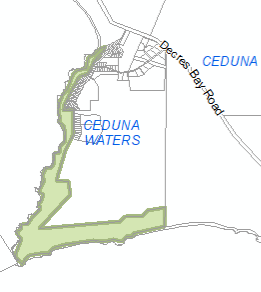 Zones and subzonesTechnical and Numeric VariationsMinimum Site AreaOverlaysCoastal AreasHazards (Bushfire—Regional)LegislationLegislationLegislationLegislationLegislationLegislationLegislationLegislationAnnual Subscriptions$ Excl. GST$ Incl. GSTBound Legislation$ Excl. GST$ Excl. GST$ Incl. GSTActs302.68333.00Statutes—each volume336.43336.43370.00Bills as laid728.37801.00Statutes Index—each volume168.76168.76186.00Regulations and Rules728.37801.00Parliamentary Papers728.37801.00Legislation on Disc$ Excl. GST$ Excl. GST$ Incl. GSTComplete database4,883.974,883.975,317.00Legislation Standing Orders$ Excl. GST$ Incl. GSTAnnual subscription issued fortnightly1,485.991,485.991,635.001–50 pages6.096.70Legislation updates—single document	multiple documents20% discount applies to total priceLegislation updates—single document	multiple documents20% discount applies to total price7.368.1051–100 pages10.9912.10Legislation updates—single document	multiple documents20% discount applies to total priceLegislation updates—single document	multiple documents20% discount applies to total price7.368.10101–200 pages18.4020.20Legislation updates—single document	multiple documents20% discount applies to total priceLegislation updates—single document	multiple documents20% discount applies to total price201–300 pages26.8829.50Legislation updates—single document	multiple documents20% discount applies to total priceLegislation updates—single document	multiple documents20% discount applies to total price301+ pages36.7540.50Legislation updates—single document	multiple documents20% discount applies to total priceLegislation updates—single document	multiple documents20% discount applies to total priceGovernment PublicationsGovernment PublicationsGovernment PublicationsGovernment PublicationsGovernment PublicationsGovernment PublicationsGovernment PublicationsGovernment PublicationsCompendium$ Excl. GST$ Incl. GSTHansardHansard$ Excl. GST$ Incl. GSTNew (Complete archive)3,148.313,463.00 Each copyEach copy22.1024.30Annual subscription issued fortnightly1,075.171,183.00 Annual subscription issued weeklyAnnual subscription issued weekly629.29692.00Annual subscription issued dailyAnnual subscription issued daily629.29692.00Government Gazette$ Excl. GST$ Incl. GSTBound Sittings—each volumeBound Sittings—each volume271.10298.00Each copy8.008.80Annual subscription issued weekly402.83443.00Email subscription issued weekly35.1638.75Postage RatesPostage RatesPostage RatesPostage RatesPostage RatesPostage RatesPostage RatesPostage RatesDomestic Oceania Zone$ Excl. GST$ Incl. GSTInternationalInternational$ GST Exempt$ GST Exempt1–125 grams2.202.401–125 grams1–125 grams9.459.45126–500 grams5.516.05126–500 grams126–500 grams26.2026.20501–750 grams12.5113.80501–750 grams501–750 grams58.4558.45751–1,000 grams12.5113.80751–1,000 grams751–1,000 grams58.4558.451,001+ grams15.7617.301001+ grams1001+ grams77.3077.30South Australian Government Gazette NoticesSouth Australian Government Gazette NoticesSouth Australian Government Gazette NoticesSouth Australian Government Gazette NoticesSouth Australian Government Gazette NoticesSouth Australian Government Gazette NoticesSouth Australian Government Gazette NoticesSouth Australian Government Gazette NoticesEstates$ Excl. GST$ Incl. GSTBusinessesBusinesses$ Excl. GST$ Incl. GSTAssigned43.0147.25Dissolution of partnershipDissolution of partnership43.0147.25Deceased personssingle creditor72.9580.00Sale of land by public auctionSale of land by public auction73.4981.00	each subsequent creditor14.8016.30Deceased personssingle estate43.0147.25Page RatesPage Rates$ Excl. GST$ Incl. GST	each subsequent estate14.8016.30Each lineEach line4.094.50Public Trustee—each estate14.8016.30¼ page notice¼ page notice172.03189.00Selling of probate58.2564.00½ page notice½ page notice344.04378.00Full page noticeFull page notice673.94741.00Name of PropertyCertificate of TitleVolume/FolioGrenfell Plaza Office SpaceStock Exchange PlazaBrookman Fountain & Land19-39 Grenfell StreetCBS Court rear of 90-94 King William StreetVolume 5566/Folio 691Volume 5994/Folio 788 and Volume 5506/Folio 985Volume 5506/Folio 986Volume 6115/Folio 538Margaret Street GardenVolume 5845/Folio 733Carrington Street GardenVolume 5485/Folio 423Gilles Street GardenVolume 6294/Folio 163Howard Florey StreetVolume 5920/Folio 895Halifax Street GardensVolume 5861/Folio 864Lombard Street—Community Open SpaceVolume 6088/Folio 309